Załącznik Nr 1 do Zarządzenia Regionalnego Dyrektora Ochrony Środowiska w Kielcach z dnia 13 grudnia 2023 r. w sprawie ustanowienia planu zadań ochronnych dla obszaru Natura 2000 Ostoja Jeleniowska PLH260028OPIS GRANIC OBSZARU NATURA 2000Przebieg granicy obszaru Natura 2000 w postaci wykazu współrzędnych punktów załamania granicy w układzie współrzędnych płaskich prostokątnych PL-1992.Załącznik Nr 2 do Zarządzenia Regionalnego Dyrektora Ochrony Środowiska w Kielcach z dnia 13 grudnia 2023 r. w sprawie ustanowienia planu zadań ochronnych dla obszaru Natura 2000  Ostoja Jeleniowska PLH260028MAPA OBSZARU NATURA 2000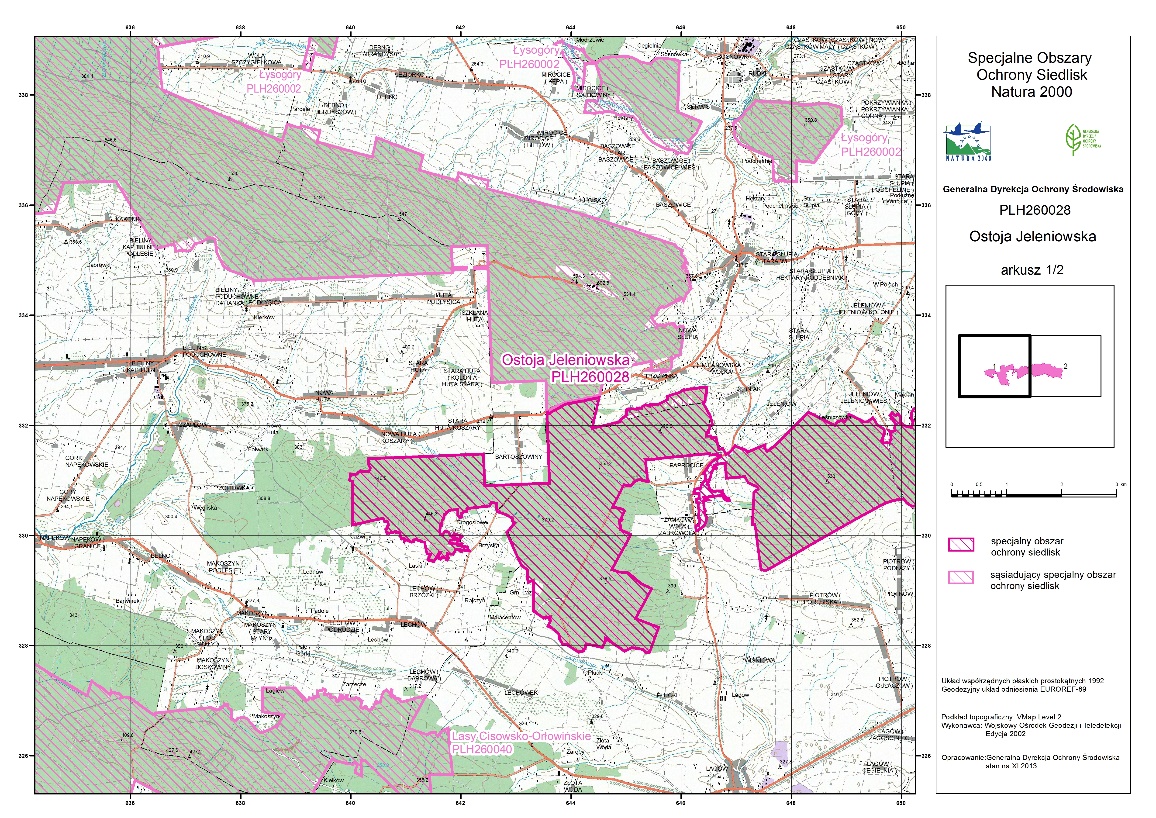 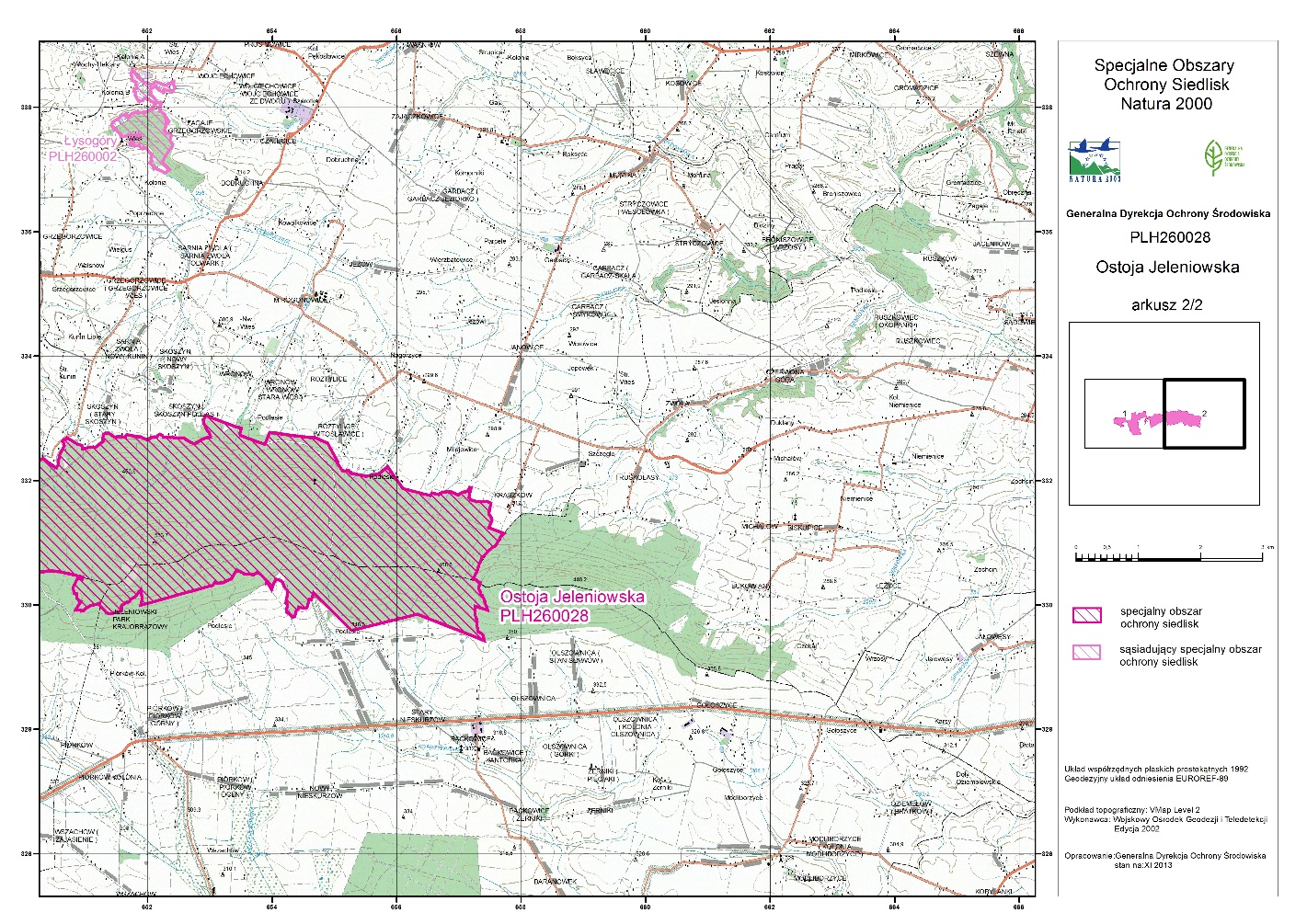 Załącznik Nr 3 do Zarządzenia Regionalnego Dyrektora Ochrony Środowiska w Kielcach z dnia 13 grudnia 2023 r. w sprawie ustanowienia planu zadań ochronnych dla obszaru Natura 2000 Ostoja Jeleniowska PLH260028IDENTYFIKACJA ISTNIEJĄCYCH I POTENCJALNYCH ZAGROŻEŃ DLA ZACHOWANIA WŁAŚCIWEGO STANU OCHRONY PRZEDMIOTÓW OCHRONY 
W OBSZARZE NATURA 2000Załącznik Nr 4 do Zarządzenia Regionalnego Dyrektora Ochrony Środowiska w Kielcach z dnia 13 grudnia 2023 r. w sprawie ustanowienia planu zadań ochronnych dla obszaru Natura 2000 Ostoja Jeleniowska PLH260028.CELE DZIAŁAŃ OCHRONNYCH1) Parametry/wskaźniki stanu ochrony, odrębne dla każdego siedliska lub gatunku zostały oparte na podstawie wskaźników stanu zachowania zawartych w metodyce monitoringu, o którym mowa w art. 112 ust. 2 ustawy o ochronie przyrody, i raportów o których mowa w art. 38 tej ustawy.2) Stanowiska zgodnie z dokumentacją planu zadań ochronnych. Załącznik Nr 5 do Zarządzenia Regionalnego Dyrektora Ochrony Środowiska w Kielcach z dnia 13 grudnia 2023 r. w sprawie ustanowienia planu zadań ochronnych dla obszaru Natura 2000 Ostoja Jeleniowska PLH260028DZIAŁANIA OCHRONNE ZE WSKAZANIEM PODMIOTÓW ODPOWIEDZIALNYCH ZA ICH WYKONANIE OBSZARÓW ICH WDRAŻANIAW przypadku stwierdzenia w obszarze Natura 2000 Ostoja Jeleniowska PLH260028 występowania przedmiotu ochrony na działkach nie wskazanych w planie zadań ochronnych, po wykonaniu ekspertyzy przyrodniczej można realizować działania ochronne zgodne z niniejszym zarządzeniem właściwe dla stwierdzonego siedliska lub gatunku.1) w rozumieniu rozporządzenia Ministra Środowiska z dnia 17 lutego 2010 r. w sprawie sporządzania projektu planu zadań ochronnych dla obszaru Natura 2000 (Dz. U. Nr 34, poz. 186 z późn. zm.)2)Działki ewidencyjne: Agencja Restrukturyzacji i Modernizacji Rolnictwa, baza LPIS (18.07.2016 r.)LOKALIZACJA WDRAŻANIA DZIAŁAŃ OCHRONNYCH – MAPA POGLĄDOWA(ARKUSZE 1-14)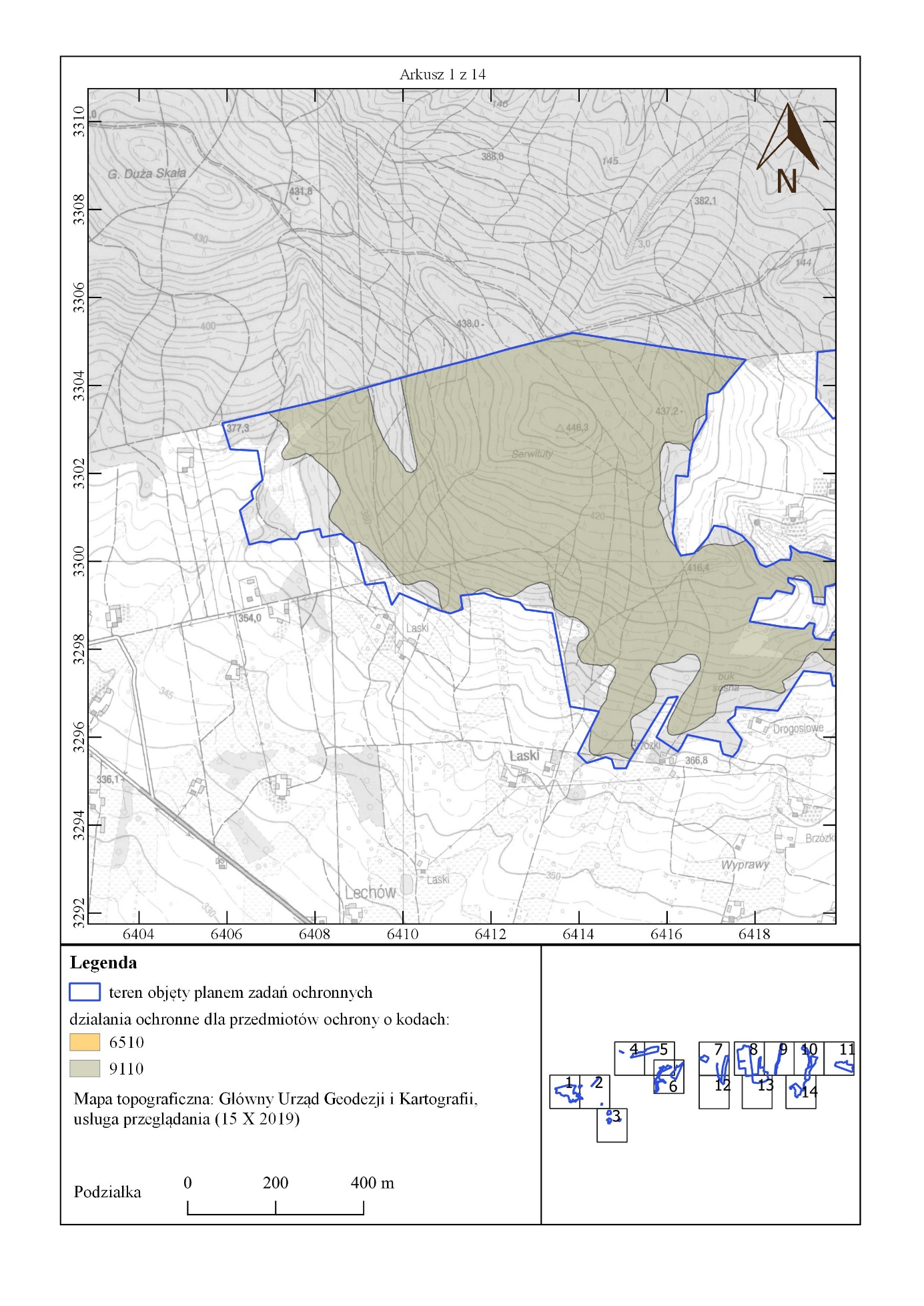 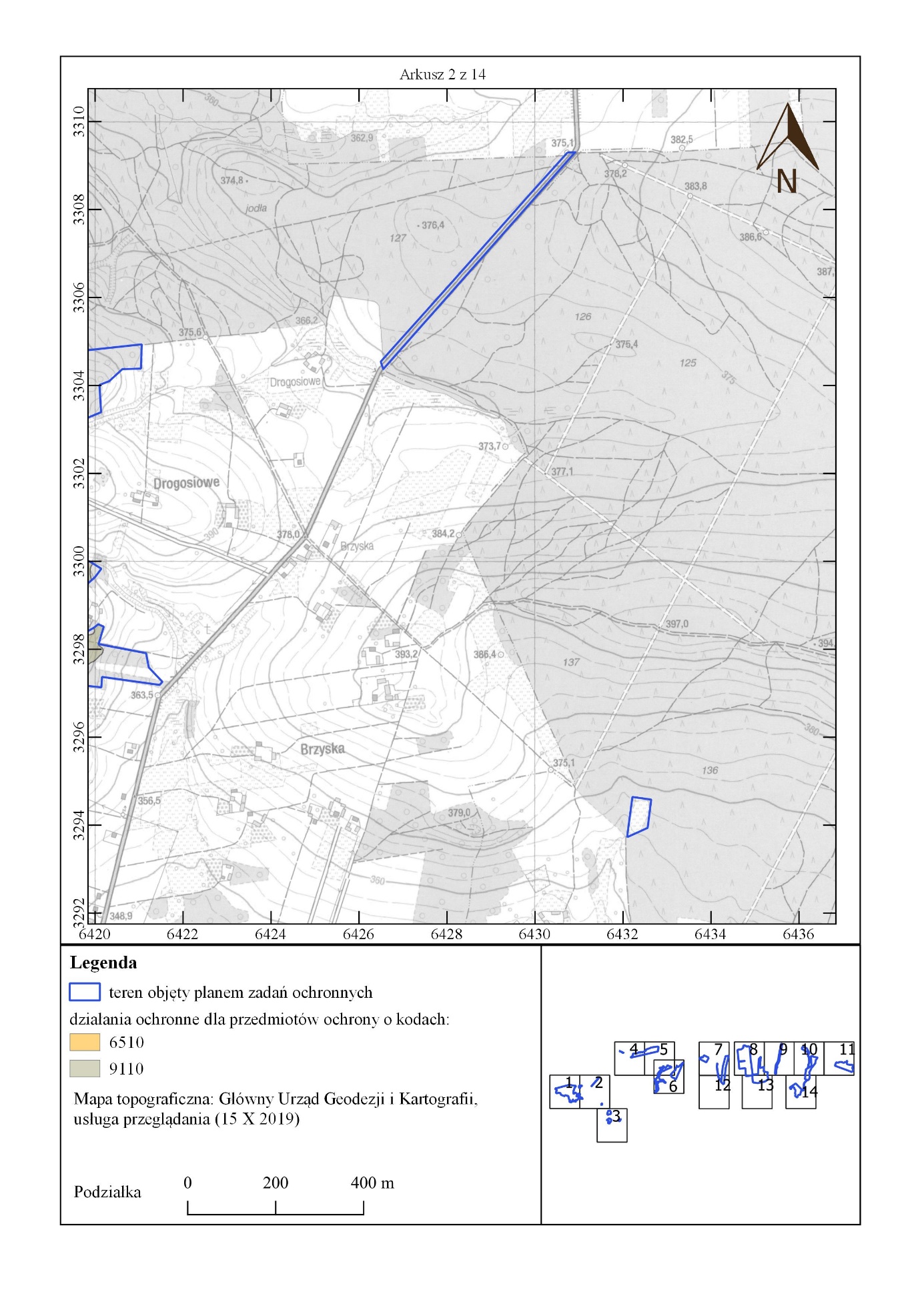 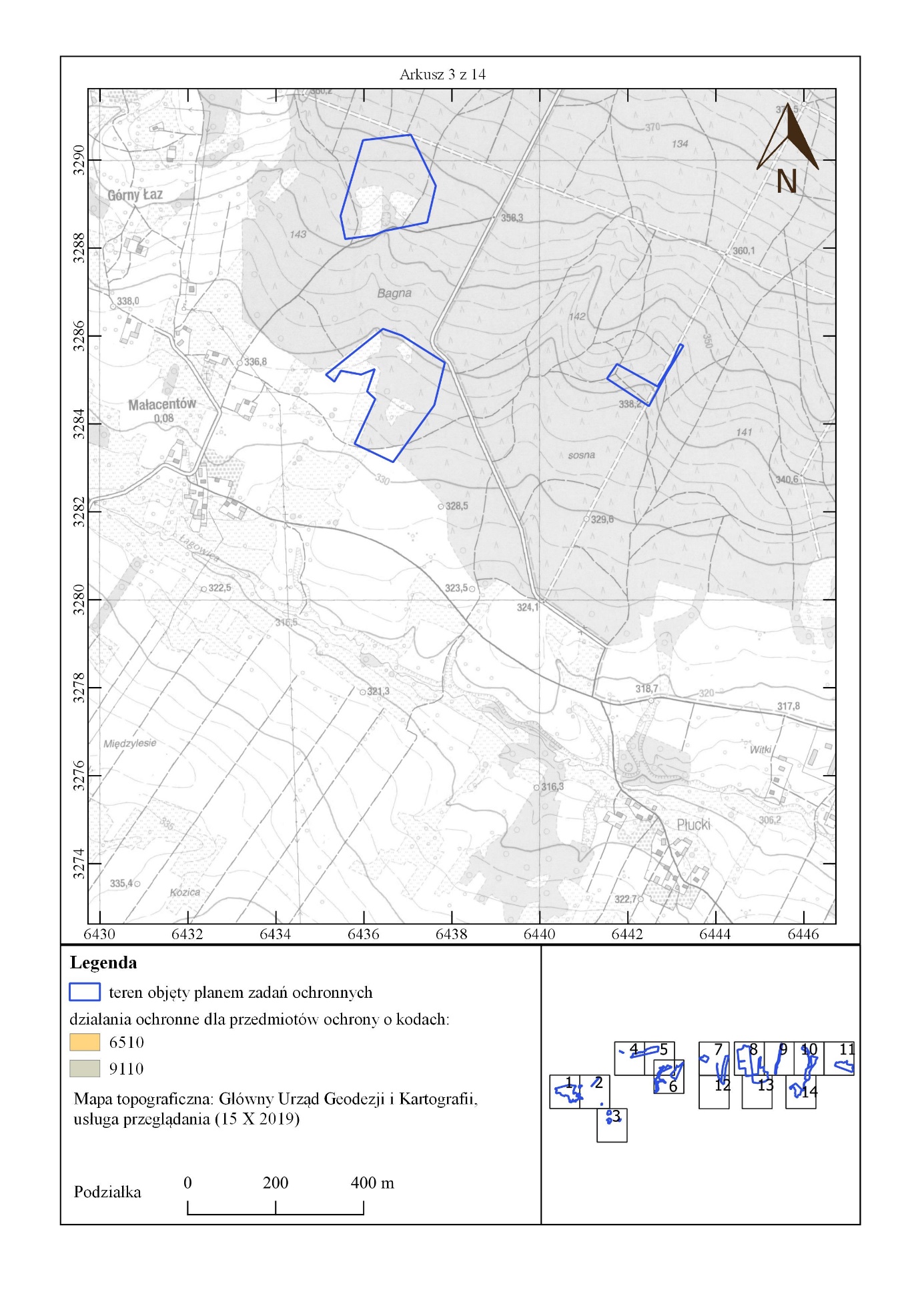 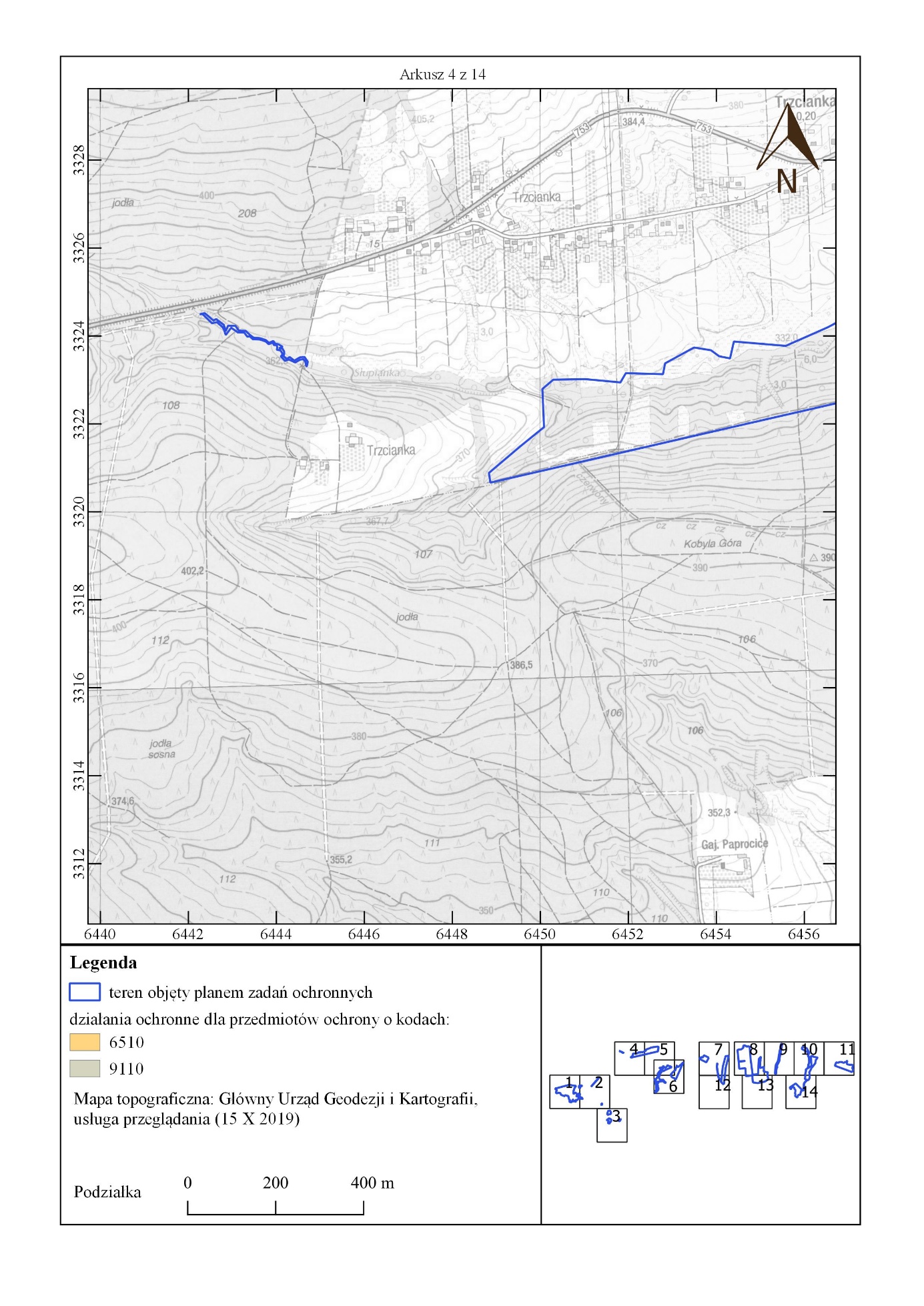 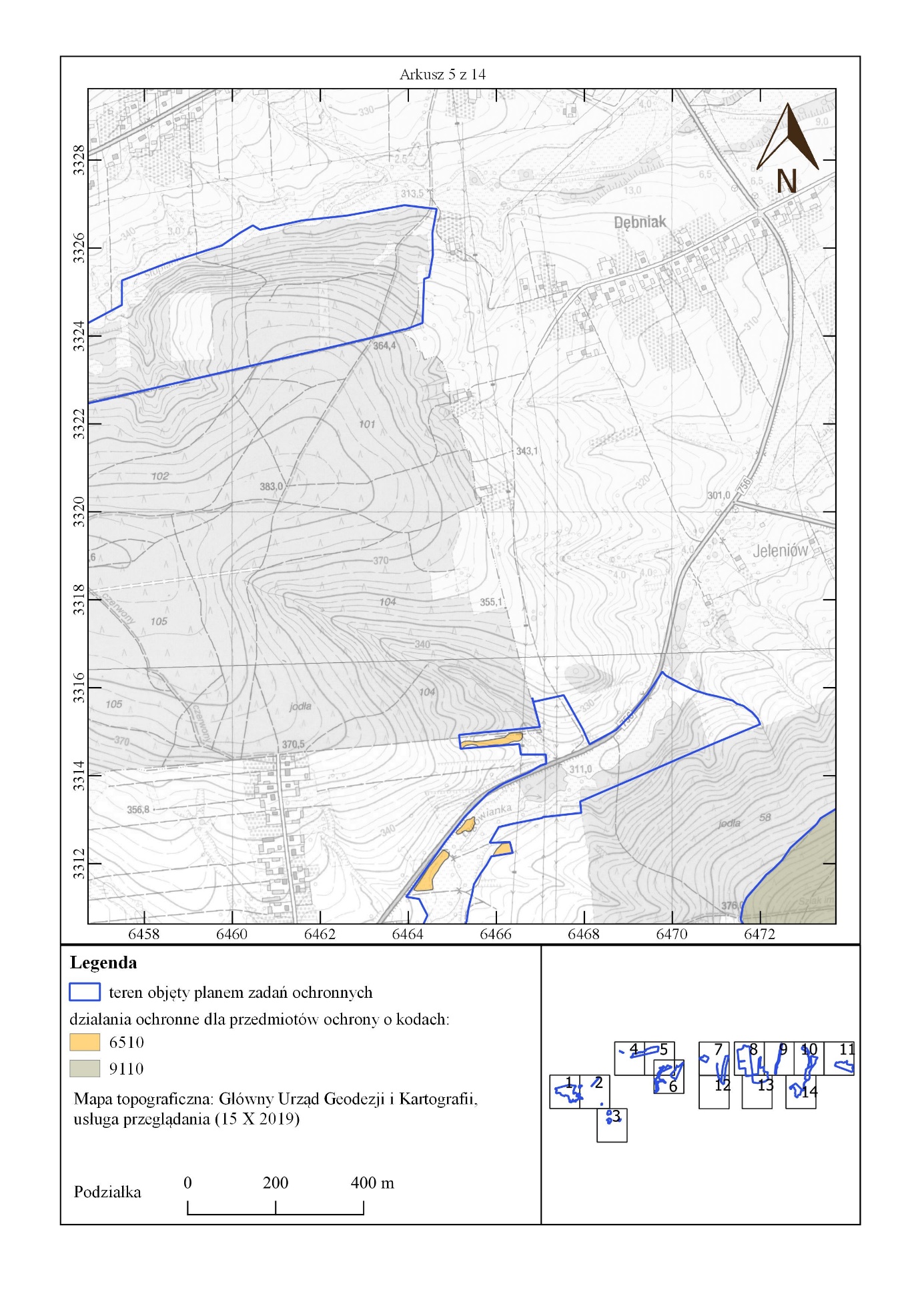 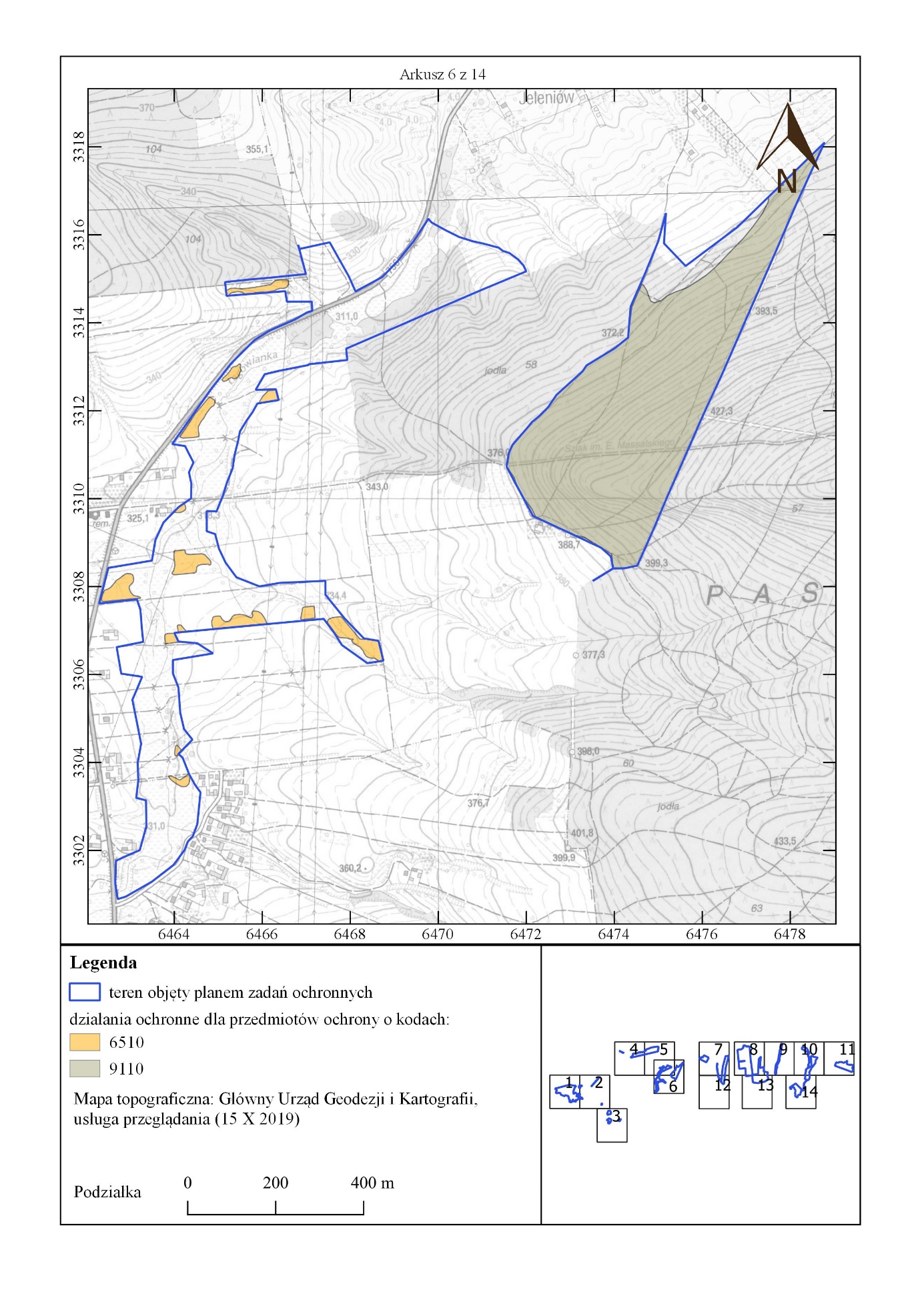 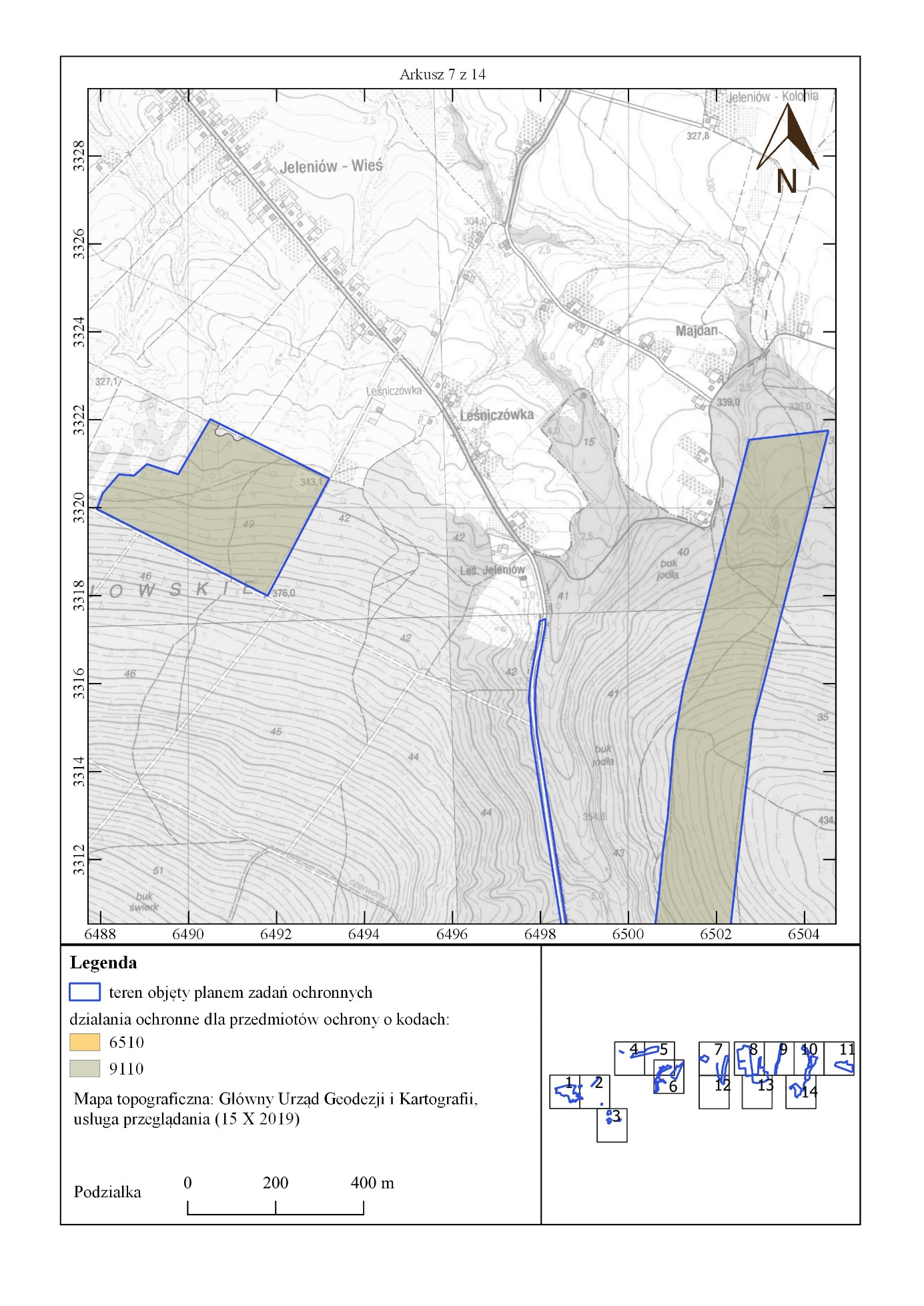 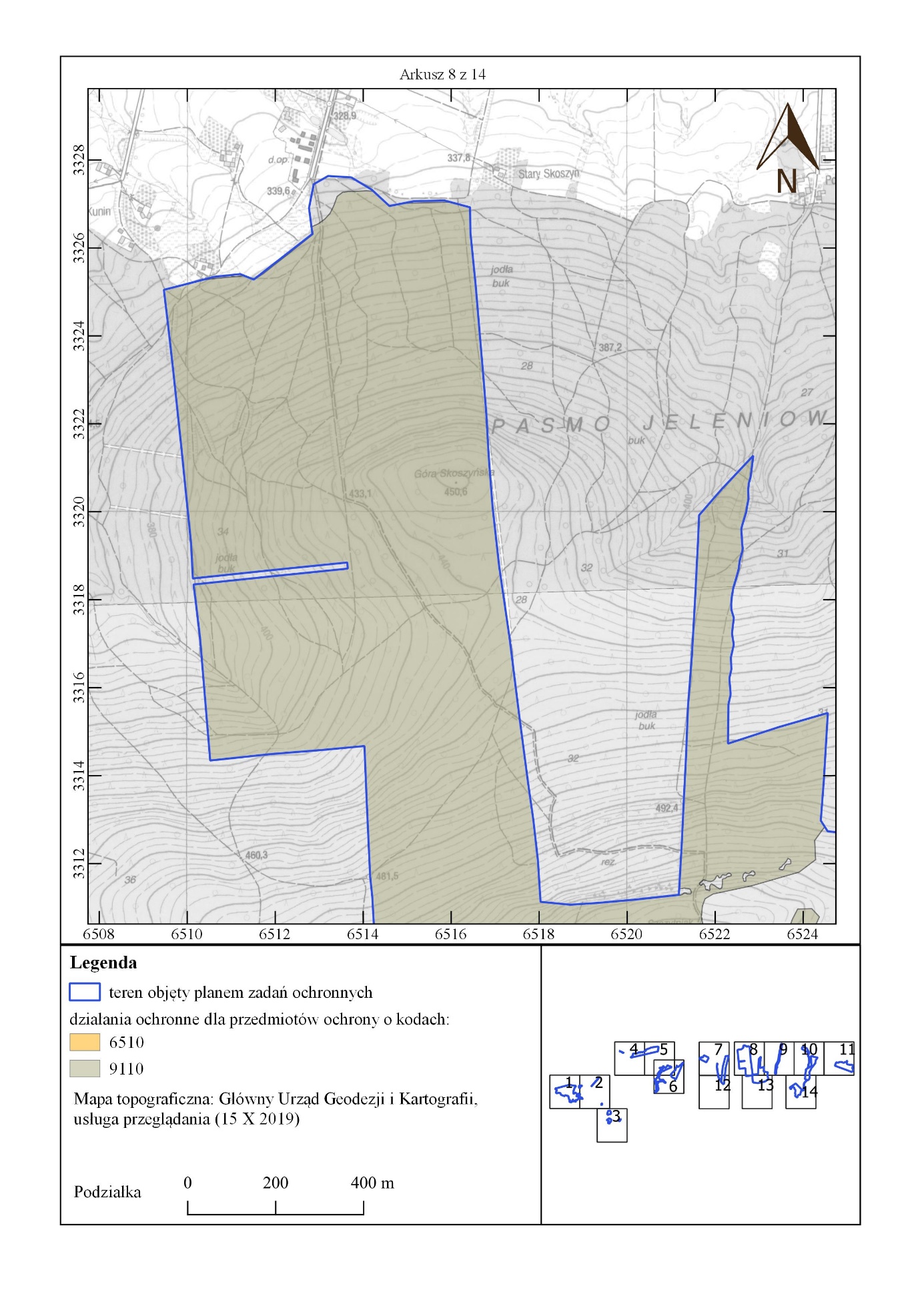 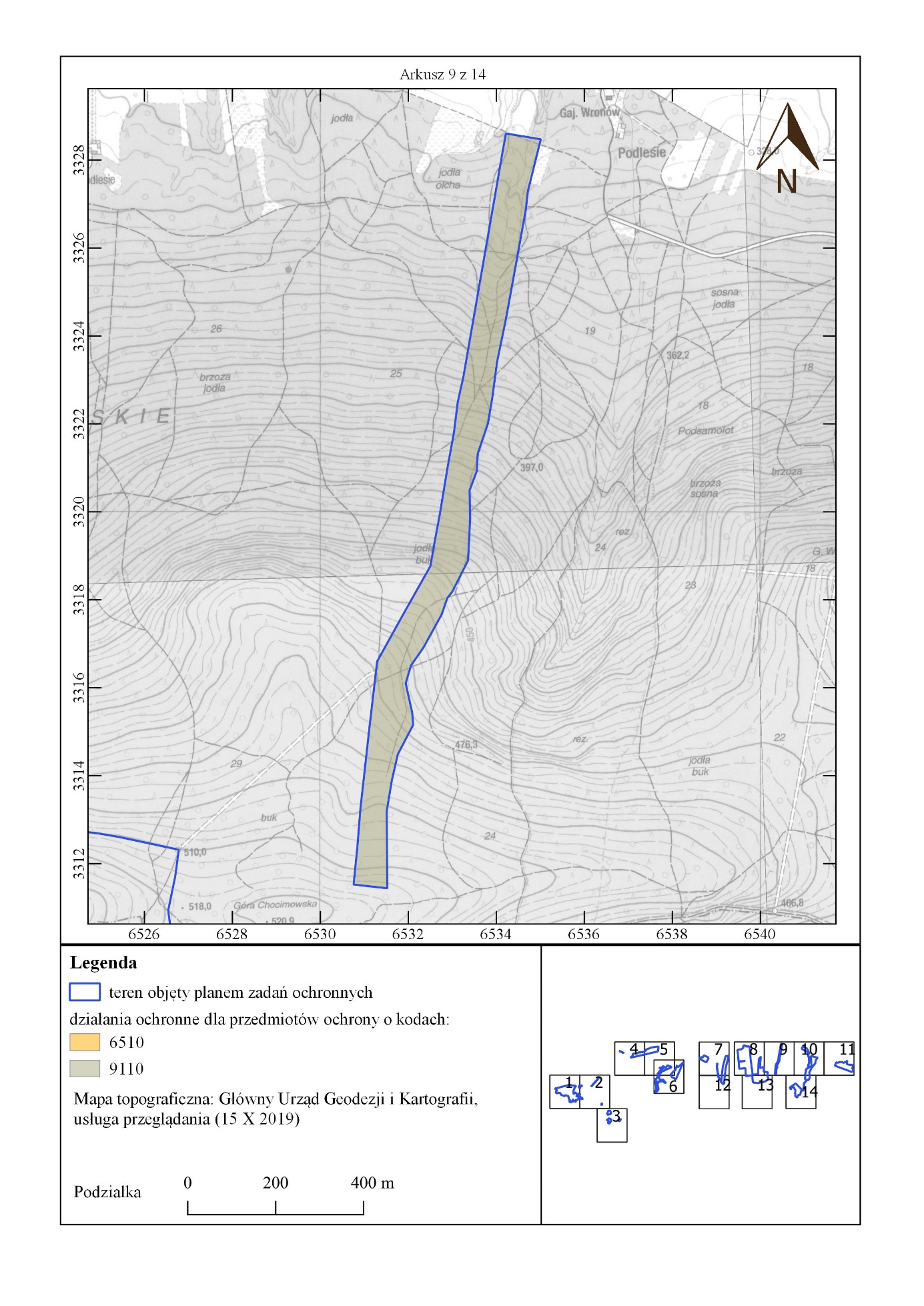 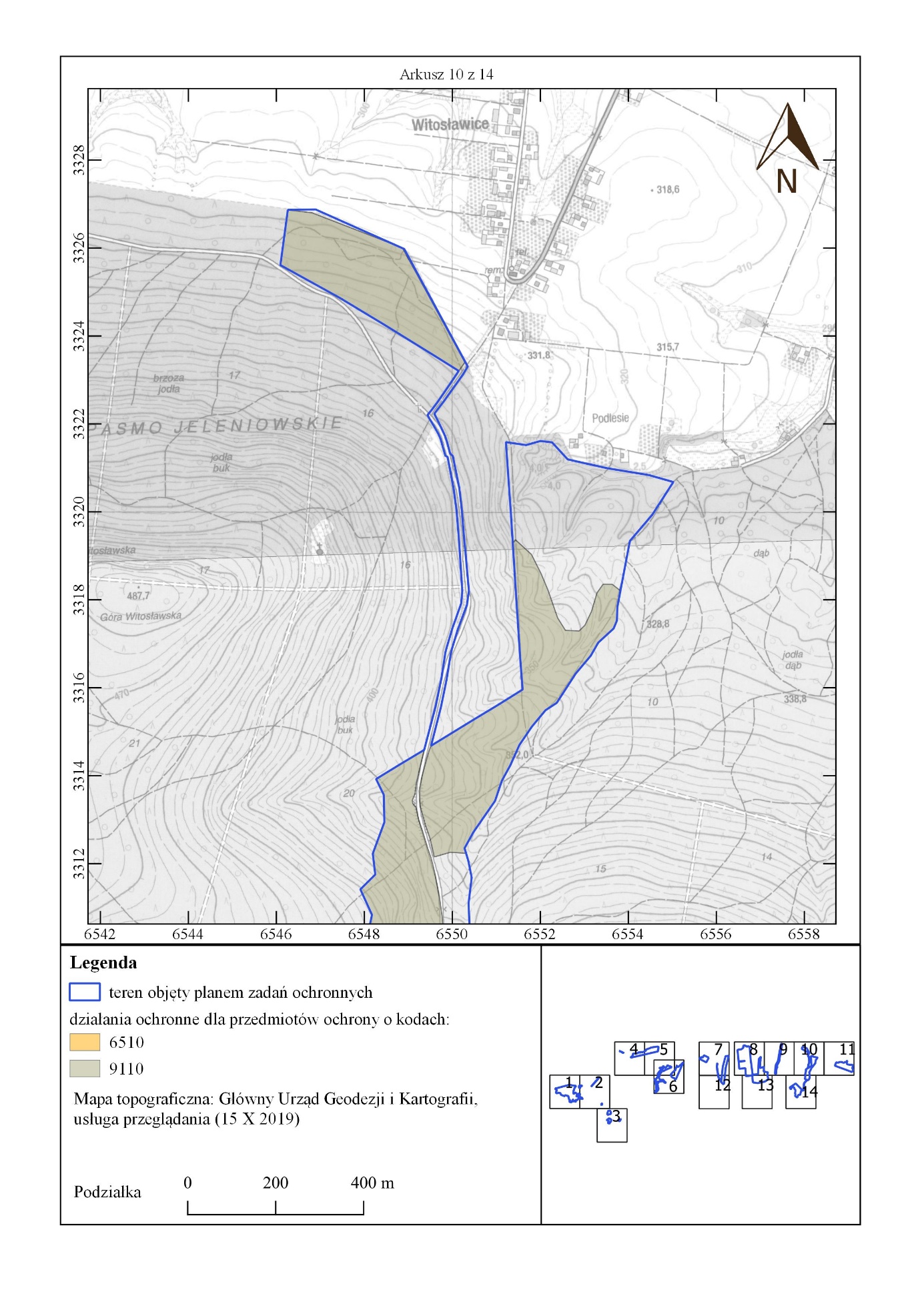 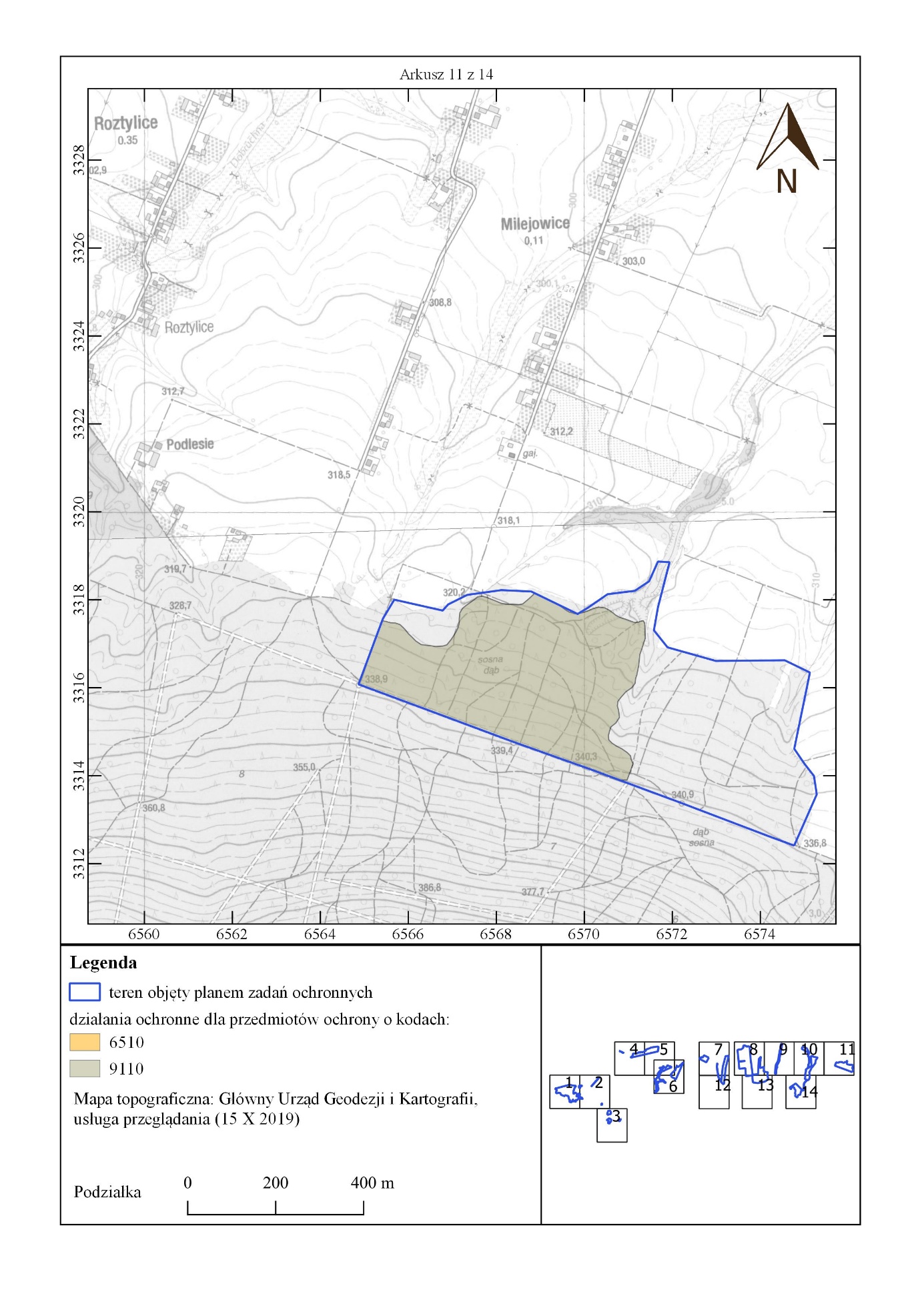 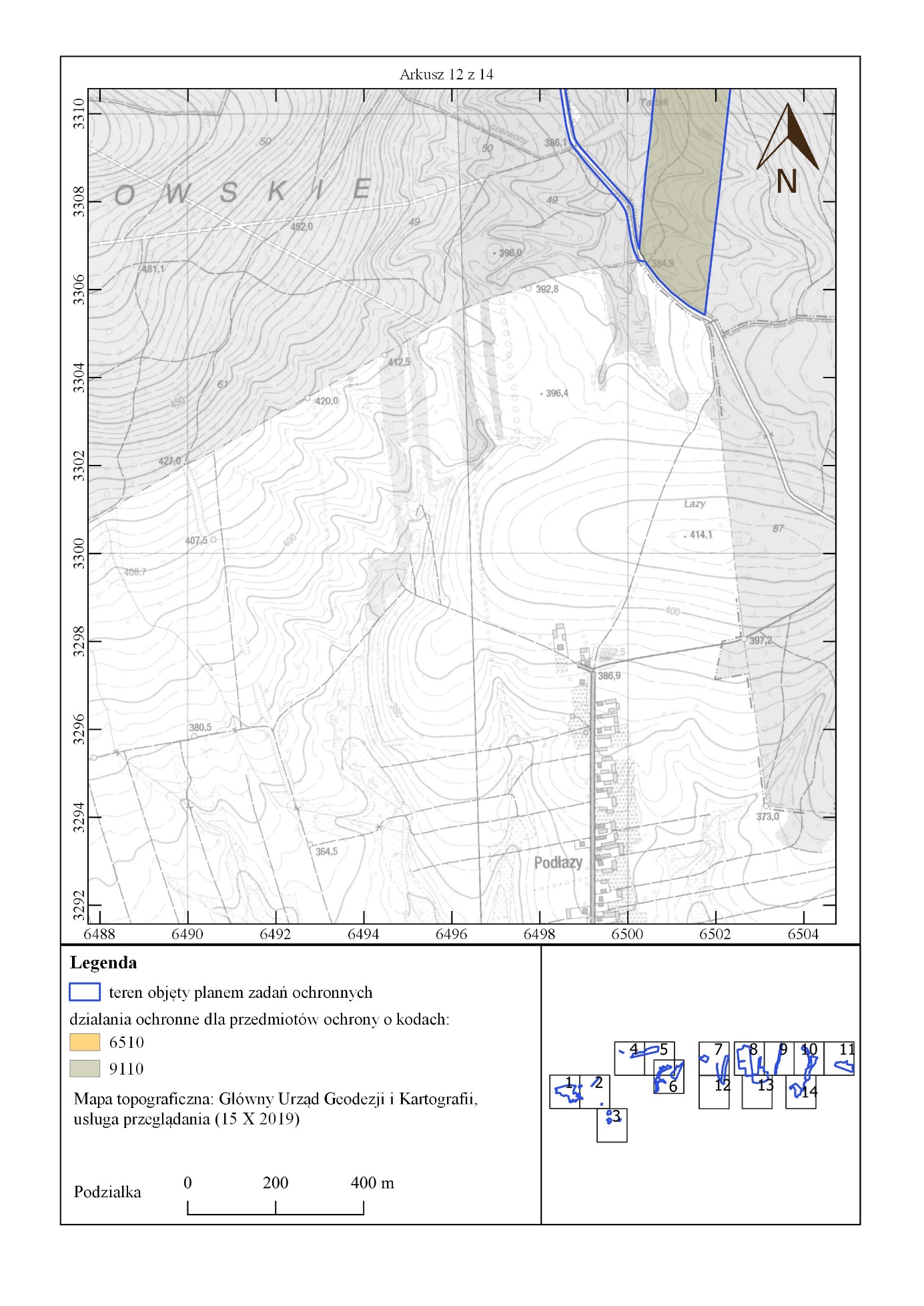 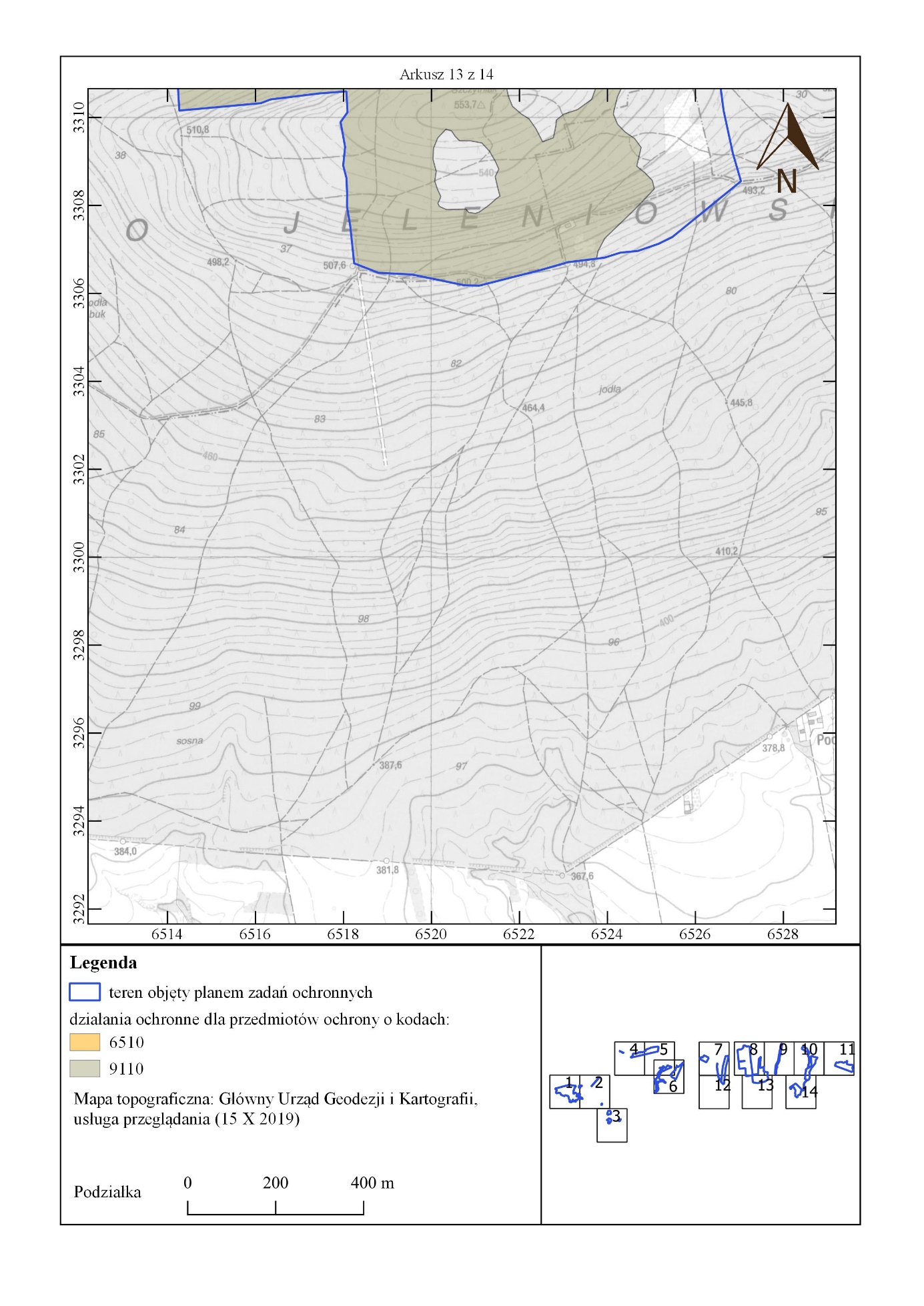 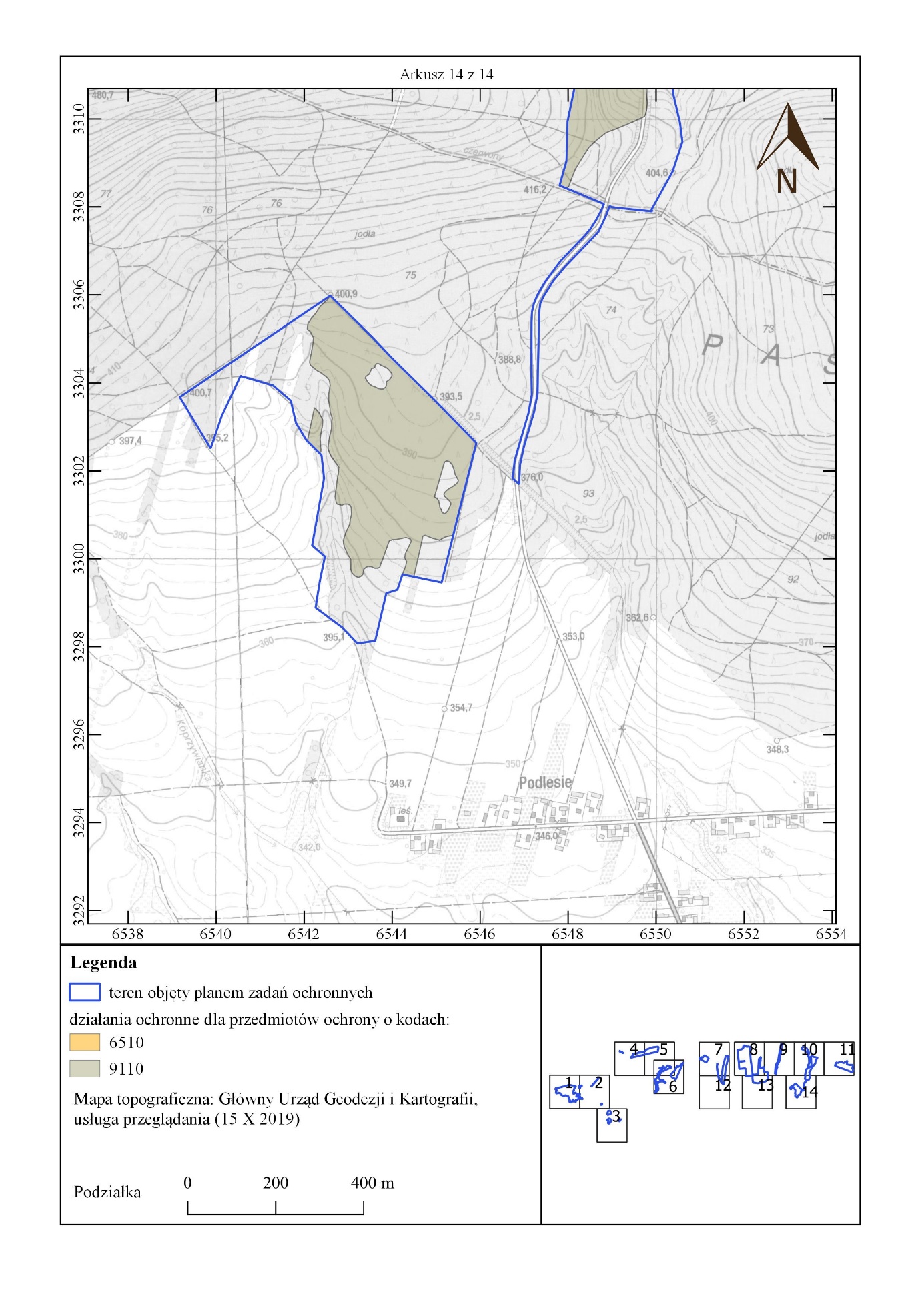 Uzasadnienie do Zarządzenia Regionalnego Dyrektora Ochrony Środowiska w Kielcachz dnia  13 grudnia 2023 r.w sprawie ustanowienia planu zadań ochronnych dla obszaru Natura 2000Ostoja Jeleniowska PLH260028Zgodnie z art. 28 ust. 5 ustawy z dnia 16 kwietnia 2004 roku o ochronie przyrody (t.j. Dz. U.z 2023 r. poz. 1336 z późn. zm.) regionalny dyrektor ochrony środowiska ustanawia, w drodze aktu prawa miejscowego, w formie zarządzenia, plan zadań ochronnych dla obszaru Natura 2000. Pierwszy projekt sporządza się w terminie 6 lat od dnia zatwierdzenia obszaru przez Komisję Europejską jako obszaru mającego znaczenia dla Wspólnoty (art. 28 ust. 1 ustawy o ochronie przyrody).Obszar Natura 2000 Ostoja Jeleniowska PLH260028 został zatwierdzony decyzją Komisji Europejskiej 2011/64/UE jako obszar mający znaczenie dla Wspólnoty (Decyzja Komisji z dnia 10 stycznia 2011 r. w sprawie przyjęcia na mocy dyrektywy Rady 92/43/EWG czwartego zaktualizowanego wykazu terenów mających znaczenie dla Wspólnoty składających się na kontynentalny region biogeograficzny (notyfikowana jako dokument nr C(2010) 9669) (Dz.U. UE. L 2011 Nr 33 poz. 146) (2011/64/UE). Rozporządzeniem z dnia 20 stycznia 2022 r. Minister Klimatu i Środowiska wyznaczył specjalny obszar ochrony siedlisk Ostoja  Jeleniowska (PLH260028) (Dz.U. z 2022, poz. 344).Ostoja Jeleniowska położona jest na gruntach prywatnych i innej własności oraz gruntach Skarbu Państwa, w tym zarządzanych przez Państwowe Gospodarstwa Leśnego Lasy Państwowe Nadleśnictwo Łagów. Aneks do Planu Urządzenia Lasu dla Nadleśnictwa Łagów na okres 01.01.2017 - 31.12.2026 dla części obszaru pokrywającego się z terenem będącym w zarządzie Nadleśnictwa Łagów w Regionalnej Dyrekcji Lasów Państwowych w Radomiu zawiera zakres, o którym mowa w art. 28 ust. 11 ustawy o ochronie przyrody, dlatego też tereny te zostały wyłączone z opracowywanego dokumentu. Obszar Natura 2000 objęty planem położony jest na terenie woj. świętokrzyskiego i obejmuje część gmin: Bieliny, Łagów, Nowa Słupia w powiecie kieleckim; gminy Baćkowice w pow. opatowskim oraz gminy Waśniów w pow. ostrowieckim. Na obszarze objętym projektem planu zadań ochronnych (PZO) stwierdzono występowanie następujących siedlisk przyrodniczych i gatunków zwierząt wraz z ich siedliskami, wymienionych w Załącznikach I i II Dyrektywy Rady 92/43/EWG z dnia 21 maja 1992 r. w sprawie ochrony siedlisk przyrodniczych oraz dzikiej fauny i flory (Dz. U. UE-sp.15-2-102 ze zm.):6510 Niżowe i górskie świeże łąki użytkowane ekstensywnie (Arrhenatherion elatioris),9110 Kwaśne buczyny (Luzulo-Fagetum).	W trakcie prac terenowych prowadzonych na potrzeby opracowania projektu PZO oraz Aneksu do Planu Urzadzenia Lasu nie potwierdzono obecności siedlisk przyrodniczych: 9180 Jaworzyny i lasy klonowo – lipowe na stokach i zboczach (Tilio platyphyllis-Acerion pseudoplatani) i 91F0 Łęgowe lasy dębowo – wiązowo – jesionowe (Ficario – Ulmetum). W  zakresie usunięcia przedmiotów ochrony stosowny wniosek zostanie złożony do Generalnej Dyrekcji Ochrony Środowiska. Pozostałe przedmioty ochrony występujące w Standardowym Formularzu Danych (SDF) tj. 8150 Środkowoeuropejskie wyżynne rumowiska krzemianowe, 9110 Kwaśne buczyny (Luzulo – Fagetum), 9130 Żyzne buczyny (Dentario glandulosae-Fagenion, Galio odorati-Fagenion), 9170 Grąd środkowoeuropejski i subkontynentalny (Galio  –  Carpinetum, Tilio – Carpinetum), *91E0 Łęgi wierzbowe, topolowe, olszowe i jesionowe (Salicetum albo-fragilis, Populetum albae, Alnenion glutinoso-incanae) i olsy źródliskowe, 91P0 Wyżynny jodłowy bór mieszany (Abietetum polonicum)  i 1060 czerwończyk nieparek Lycaena dispar występują na terenie Lasów Państwowych. Na gruntach Lasów Państwowych zostało również zidentyfikowane występujące na pozostałej części obszaru siedlisko o kodzie 6510.Projekt planu zadań ochronnych został sporządzony z uwzględnieniem wymagań określonych w art. 28 ust. 10 ustawy o ochronie przyrody oraz zgodnie z zapisami rozporządzenia Ministra Środowiska z dnia 17 lutego 2010 roku w sprawie sporządzania projektu planu zadań ochronnych dla obszaru Natura 2000 (Dz. U. Nr 34, poz. 186 ze zm.) w celu utrzymania lub poprawy stanu ochrony przedmiotów ochrony.W celu sporządzenia projektu PZO zlecono opracowanie zewnętrznej firmie stosownej ekspertyzy dla obszaru Natura 2000. Ekspertyza obejmowała przeprowadzenie inwentaryzacji przyrodniczej pozwalającej uzyskać aktualną wiedzę o przedmiotach ochrony, w tym o ich występowaniu oraz stanie ochrony, przeanalizowano także potrzebę zmiany statusu przedmiotów ochrony lub poszerzenia ich listy.. Dane zostały zobrazowane w formie tekstowej oraz graficznej, w tym w systemie GIS Wskazane zostały istniejące i potencjalne zagrożenia, zaproponowano działania ochronne pozwalające osiągnąć założone cele. W załączniku Nr 4 przy określaniu celów posłużono się wskaźnikami określonymi w metodyce monitoringu przygotowanej przez GIOŚ dla poszczególnych siedlisk przyrodniczych i gatunków. Dla żadnego z siedlisk przyrodniczych nie zastosowano wskaźnika polegającego na ocenie powierzchni siedliska na stanowisku ponieważ w obszarze występuje kilka/kilkanaście stanowisk. Przyjęto jednak wskaźnik pozwalający zaobserwować zmiany w łącznej powierzchni siedliska w obszarze tj. powierzchnia danego siedliska w obszarze. Ponieważ nie jest to wskaźnik przyjęty do celów państwowego monitoringu nie określono jego wartości w skali FV, U1, U2. Brak jest też danych pozwalających ocenić powierzchnię siedliska w obszarze Natura 2000 w tej skali.. W toku prac nad projektem PZO zweryfikowana została wielkość powierzchni zajmowanej przez poszczególne siedliska. Dokonano analizy stanu zachowania każdego przedmiotu ochrony w obszarze Natura 2000, zidentyfikowano i przeanalizowano zagrożenia oraz zdefiniowano cele zakładane do osiągnięcia w ciągu obowiązywania planu. Ustalono, że nadrzędnym celem jest utrzymanie i tam gdzie jest to niezbędne i możliwe poprawa stanu ochrony przedmiotów ochrony. Zaplanowano również monitoring stanu ochrony przedmiotów ochrony oraz monitoring realizacji celów działań ochronnych, a tam gdzie było to uzasadnione uzupełnienie stanu wiedzy o przedmiocie ochrony. Nie wskazano konieczności zmiany granic obszaru. Na potrzeby opracowania projektu PZO przeanalizowano wiele dokumentów, szczególną uwagę poświęcono dokumentom planistycznym – studiom uwarunkowań i kierunków zagospodarowania przestrzennego oraz miejscowym planom zagospodarowania przestrzennego. Nie stwierdzono potrzeby wskazania zmian do ww. dokumentów planistycznych. Z uwagi na przeprowadzoną inwentaryzację oraz wyniki prac terenowych i kameralnych a także zaproponowane działania nie stwierdzono potrzeby sporządzania planu ochrony dla tego obszaru Natura 2000. W związku z opracowywaniem projektu PZO dla obszaru Natura 2000 został powołany Zespół Lokalnej Współpracy (ZLW) ds. tworzenia projektu PZO. W ramach prac zespołu zostały zorganizowane trzy jednodniowe spotkania w formie warsztatów w dniach 25 marca, 17 maja i 10 czerwca 2019 r. Informacja o spotkaniach została przekazana zainteresowanym drogą elektroniczną oraz listownie. Zaproszenia przesłano do wskazanych przez wójtów/ burmistrzów pracowników Urzędów Gmin: Bieliny, Łagów, Nowa Słupia, Baćkowice, Waśniów oraz sołtysów sołectw z terenu objętego przedmiotowym planem. ZLW stanowili m.in. przedstawiciele lokalnych jednostek samorządowych, lokalnej społeczności, użytkowników gruntów położonych w granicach obszaru Natura 2000. Podczas spotkań omówiono zasady pracy nad projektem planu zadań ochronnych, przedstawiono obecny stan wiedzy o obszarze i jego przedmiotach ochrony. Analizowano informacje o uwarunkowaniach przyrodniczych, które mogą być pomocne w tworzeniu PZO. Poza tym omawiano istniejące i potencjalne zagrożenia jakie zidentyfikowano w obszarze. Uzgodniono także cele ochrony, ustalono działania ochronne oraz określono zasady monitoringu działań ochronnych i stanu przedmiotów ochrony. Ustanowienie PZO poprzedzone jest przeprowadzeniem postępowania z udziałem społeczeństwa. W Biuletynie Informacji Publicznej i w siedzibie Regionalnej Dyrekcji Ochrony Środowiska w Kielcach (na tablicy ogłoszeń) oraz w Gazecie Wyborczej (wydanie z dnia 6 grudnia 2019 r.) ukazało się obwieszczenie Regionalnego Dyrektora Ochrony Środowiska w Kielcach z dnia 28.11.2019 r. o możliwości składania uwag i wniosków do projektu planu zadań ochronnych dla przedmiotowego obszaru Natura 2000 w terminie od 03.12.2019 r. do 30.12.2019r. Obwieszczenie zostało również przekazane w celu jego upublicznienia m.in. do właściwych terytorialnie Urzędów Gmin. Zgłaszanie uwag i wniosków możliwe było w formie ustnej do protokołu lub poprzez wysłanie listu pocztą tradycyjną lub epuapem, pocztą e-mail pod wskazany w ww. obwieszczeniu adres. Na etapie konsultacji społecznych do projektu planu zadań ochronnych dla obszaru Natura 2000 nie wpłynęły uwagi. Projekt zarządzenia w trybie roboczym był również konsultowany z Generalną Dyrekcją Ochrony Środowiska, która również nie wniosła uwag.Z uwagi na wprowadzone do projektu planu zadań ochronnych zmiany  wynikające m.in. ze zmiany dot. obszarów Natura 2000 w ustawie o ochronie przyrody powtórzono udział społeczeństwa.W Biuletynie Informacji Publicznej i w siedzibie Regionalnej Dyrekcji Ochrony Środowiska w Kielcach (na tablicy ogłoszeń) oraz w dzienniku Echo Dnia  (wydanie z dnia 30 października 2023 r.) ukazało się obwieszczenie Regionalnego Dyrektora Ochrony Środowiska w Kielcach z dnia 26.10.2023 r. o ponownej możliwości składania uwag i wniosków do projektu planu zadań ochronnych dla przedmiotowego obszaru Natura 2000 w terminie od 30.10.2023 r. do 20.11.2023 r. Obwieszczenie zostało również przekazane w celu jego upublicznienia do właściwych terytorialnie gmin. Zgłaszanie uwag i wniosków możliwe było w formie ustnej do protokołu lub poprzez wysłanie listu pocztą tradycyjną lub epuapem, pocztą e-mail pod wskazany w ww. obwieszczeniu adres.Na etapie powtórnych konsultacji społecznych do projektu planu zadań ochronnych dla obszaru Natura 2000 wpłynęły następujące uwagi:Ponadto wymieniono  tabelę umieszczoną w załączniku Nr 2,  gdzie granice obszaru Natura 2000 opisane w postaci punktów załamania, dla których podano współrzędne geograficzne nie są zgodne z rozporządzeniem Ministra Klimatu i Środowiska z dnia 20 stycznia 2022 r. w sprawie specjalnego obszaru ochrony siedlisk Ostoja Jeleniowska PLH260028.Projekt zarządzenia na podstawie art. 97 ust. 3 ustawy o ochronie przyrody oraz § 4 Zarządzenia Nr 9/2020 Regionalnego Dyrektora Ochrony Środowiska w Kielcach z dnia 3 sierpnia 2020 r. w sprawie powołania Regionalnej Rady Ochrony Przyrody w Kielcach został zaopiniowany pozytywnie przez Regionalną Radę Ochrony Przyrody w dniu 13 listopada 2023 r. – Uchwała Nr 7/2023.Projekt zarządzenia został na podstawie art. 59 ust. 2 ustawy z dnia 23 stycznia 2009 roku o wojewodzie i administracji rządowej w województwie (tj. Dz. U. 2023 r., poz. 190), uzgodniony przez Wojewodę Świętokrzyskiego pismem znak: PNK.V.0521.81.2023 z dnia 04.12.2023 r.Ocena skutków regulacji:1. Cel wprowadzenia zarządzenia.Celem wprowadzenia regulacji jest wypełnienie delegacji ustawowej zawartej w art. 28 ust. 5 ustawy z dnia 16 kwietnia 2004 r. o ochronie przyrody (Dz. U. z 2023 r., poz. 1336 z późn. zm.).2. Podmioty, na które oddziałuje akt normatywny.Zarządzenie będzie bezpośrednio oddziaływać na Regionalną Dyrekcję Ochrony Środowiska w Kielcach a także właścicieli i zarządców terenu, na którym znajduje się obszar Natura 2000.3. Konsultacje społeczne.W opiniowaniu i konsultowaniu projektu zarządzenia w sprawie ustanowienia planu zadań ochronnych uczestniczyli członkowie Zespołu Lokalnej Współpracy oraz społeczeństwo, na zasadach określonych w ustawie z dnia 3 października 2008 r. o udostępnianiu informacji o środowisku i jego ochronie, udziale społeczeństwa w ochronie środowiska oraz o ocenach oddziaływania na środowisko (t. j. Dz. U. 2023 poz. 1094 z późn. zm.) oraz art. 28 ust. 3 ustawy z dnia 16 kwietnia 2004 r. o ochronie przyrody.4. Wpływ regulacji na sektor finansów publicznych, w tym budżet państwa i budżety jednostek samorządu terytorialnego.Realizacja działań ochronnych zawartych w niniejszym akcie prawnym będzie finansowana m.in. ze środków budżetu państwa w tym w części, której dysponentem jest sprawujący nadzór nad obszarem Natura 2000. Nie wyklucza się możliwości wykorzystania innych źródeł finansowania. Szacuje się, że potencjalny koszt realizacji wszystkich działań ochronnych zawartych w niniejszym planie w okresie 10 lat wyniesie łącznie około 110 000 zł. Koszt działań z zakresu monitoringu działań ochronnych i monitoringu stanu siedlisk szacunkowo wyniesie około 12 000 zł.5. Wpływ regulacji na rynek pracy.Zarządzenie nie będzie miało wpływu na rynek pracy.6. Wpływ regulacji na konkurencyjność wewnętrzną i zewnętrzną gospodarki.Zarządzenie nie będzie miało wpływu na konkurencyjność wewnętrzną i zewnętrzną gospodarki.7. Wpływ regulacji na sytuację i rozwój regionów.Zarządzenie nie będzie miało wpływu na sytuację i rozwój regionów.8. Ocena pod względem zgodności z prawem Unii Europejskiej.Zarządzenie nie narusza zapisów zawartych w:„Dyrektywie Siedliskowej” - Dyrektywie Rady 79/43 z dnia 21 maja 1992 roku w sprawie ochrony siedlisk przyrodniczych oraz dzikiej flory i fauny;„Dyrektywie Ptasiej” - Dyrektywie Parlamentu Europejskiego i Rady 2009/147/WE z dnia 30 listopada 2009 r. w sprawie ochrony dzikiego ptactwa.Lp.XY1.332729,85653471,832.332664,91653652,833.332635,75653733,894.332583,53653878,975.332772,66653960,636.332765,60654012,727.332764,46654049,418.332733,26654277,349.332687,21654626,1010.332688,01654689,2411.332598,17654890,6112.332330,74655035,0813.332302,95655052,1714.332275,50655046,0315.332255,25655059,7916.332158,75655121,8917.332152,07655167,8818.332161,36655200,4019.332158,26655226,7420.332119,54655262,3621.332099,40655352,2022.332083,91655446,6923.332068,06655502,5024.332075,02655537,0725.332095,91655651,4826.332101,13655681,2427.332109,25655698,0528.332130,99655743,0729.332222,99655850,3730.331872,67656097,0731.331757,22656542,2732.331800,45656568,1533.331775,66656678,1334.331789,61656690,5235.331811,29656733,9036.331822,13656811,3437.331819,04656879,5038.331767,92656984,8339.331781,86657008,0740.331812,84657052,9941.331820,59657114,9442.331842,27657147,4743.331887,19657167,6144.331885,64657193,9445.331783,41657167,6146.331730,74657158,3247.331692,02657189,3048.331661,04657299,2749.331662,59657455,7250.331634,71657513,0351.331461,22657477,4152.331427,14657500,6453.331399,26657522,3354.331357,44657528,5255.331241,04657477,1656.331205,83657572,5457.331150,05657721,5558.331109,13657676,8559.331080,75657655,7360.331056,62657654,2661.331044,92657642,9162.331026,94657625,4763.331001,91657618,4764.330990,70657610,1265.330969,55657595,3066.330943,75657578,4567.330938,93657564,7968.330930,38657540,5569.330921,59657532,2470.330900,86657512,6371.330881,32657486,7672.330865,13657465,3273.330845,11657453,2474.330792,25657400,4675.330756,62657361,4176.330697,28657340,0277.330621,77657312,8178.330558,99657294,7679.330536,07657284,7180.330491,52657265,1881.330460,86657250,5982.330440,11657234,9883.330425,13657221,9284.330411,22657225,7285.330402,55657279,6886.330378,71657302,5887.330360,63657341,1888.330324,70657330,8889.330308,25657324,5290.330293,69657318,8891.330255,48657316,4792.330237,63657331,3293.330213,11657340,1594.330197,84657340,7195.330168,15657351,8596.330160,29657358,4097.330151,77657373,6898.330139,54657380,6799.330106,11657398,40100.330062,91657411,89101.330038,08657415,18102.330020,11657417,57103.330005,67657425,40104.329974,69657442,20105.329947,57657451,46106.329915,31657459,49107.329981,25657265,68108.329974,98657265,76109.329962,62657261,78110.329936,58657256,44111.329906,59657254,07112.329873,28657255,32113.329845,04657256,37114.329821,21657266,47115.329748,13657289,86116.329736,88657289,45117.329708,42657288,42118.329659,06657289,48119.329610,18657297,29120.329568,95657305,74121.329559,97657319,02122.329546,14657359,51123.329533,22657369,46124.329520,60657379,19125.329498,26657386,81126.329482,95657392,04127.329467,95657397,16128.329430,40657404,11129.329522,84657169,96130.329622,17656909,61131.329853,43656327,70132.329798,61656110,11133.329588,24655274,14134.329822,54655037,21135.330056,72654804,51136.330169,73654688,81137.330183,31654674,16138.330194,50654662,07139.330083,80654628,80140.330092,31654591,85141.329957,09654555,47142.329943,55654524,56143.329946,21654512,66144.329964,60654423,53145.329929,72654411,90146.329921,97654386,71147.329813,45654361,52148.329807,63654320,82149.329844,45654285,94150.329889,02654225,86151.329949,10654235,55152.330005,30654247,18153.330030,49654218,11154.330183,58654245,24155.330235,90654239,43156.330270,78654204,55157.330309,54654181,29158.330359,93654169,67159.330394,81654128,97160.330416,12654055,33161.330325,04654012,70162.330251,41653987,51163.330367,97653917,39164.330361,16653907,28165.330385,59653912,74166.330387,48653911,02167.330438,43653864,63168.330500,31653808,29169.330507,85653789,63170.330519,59653749,14171.330508,75653730,62172.330488,52653702,64173.330489,94653656,14174.330497,83653623,73175.330501,84653550,13176.330506,05653538,17177.330531,63653497,66178.330560,60653425,78179.330424,94653342,99180.330396,12653284,89181.330357,51653198,43182.330359,49653165,24183.330346,73653145,83184.330348,25653120,63185.330350,91653100,97186.330365,78653078,62187.330344,86653062,90188.330315,93653042,03189.330309,42653018,83190.330279,23652908,71191.330235,46652749,10192.330202,32652628,94193.330090,38652223,13194.330035,62652027,20195.329996,76651888,16196.330008,32651887,85197.330039,90651897,58198.330057,61651903,04199.330093,84651908,35200.330244,30651887,43201.330132,33651794,58202.330092,12651727,19203.330047,38651698,58204.330045,24651684,09205.330041,15651656,39206.330033,22651633,74207.330011,70651617,32208.329993,33651578,42209.329906,63651574,05210.329868,48651440,46211.329858,61651404,88212.329874,67651338,09213.329897,05651317,40214.329923,72651291,56215.329944,01651268,69216.329978,36651235,65217.330003,35651221,53218.330032,11651226,34219.330013,37651185,93220.330004,72651167,29221.330005,60651140,80222.329999,69651130,46223.329998,17651108,93224.329990,11651079,97225.329984,36651068,90226.329970,02651050,71227.329956,30651025,10228.329950,79651003,51229.329906,25650970,77230.329903,11650932,08231.329919,52650929,30232.329925,36650909,27233.329916,18650879,50234.329914,38650840,06235.330057,03650923,69236.330069,41650892,94237.330104,59650864,14238.330132,42650860,60239.330179,62650854,60240.330180,97650820,10241.330276,70650797,77242.330430,61650870,16243.330413,02650945,26244.330450,19650952,97245.330477,88650837,76246.330484,64650819,02247.330510,00650708,33248.330518,49650657,08249.330533,15650589,76250.330540,16650538,44251.330543,59650513,28252.330543,09650495,41253.330544,44650472,85254.330550,12650462,75255.330548,75650414,43256.330546,62650386,00257.330537,85650357,11258.330528,99650324,23259.330534,52650285,65260.330536,99650238,76261.330535,85650184,43262.330542,50650175,35263.330563,13650138,77264.330594,08650099,09265.330626,63650067,34266.330664,73650038,76267.330666,43650024,57268.330662,17649998,97269.330647,59649911,57270.330634,48649852,25271.330627,87649823,28272.330620,92649802,00273.330602,39649745,21274.330586,89649697,74275.330568,45649660,21276.330547,36649621,17277.330532,22649595,63278.330508,38649551,70279.330274,63649129,68280.330169,91648942,86281.330131,96648875,21282.329938,71648530,50283.329842,21648366,57284.329730,42648174,76285.329656,08648047,31286.329576,53647911,56287.329538,62647846,80288.329407,18647618,19289.329368,16647550,00290.329371,26647519,27291.329375,41647478,04292.329385,44647448,22293.329667,82647410,96294.329910,67647376,27295.330094,24647354,06296.330204,78647338,25297.330205,90647295,18298.330263,89647293,40299.330292,30647293,46300.330315,42647295,42301.330353,58647298,66302.330398,05647302,44303.330456,20647303,90304.330528,36647307,42305.330733,17647318,12306.330781,49647321,25307.330793,95647326,54308.330801,81647333,06309.330812,96647351,24310.330841,49647397,79311.330868,72647392,39312.330888,57647370,17313.330924,28647293,97314.330960,80647215,39315.331072,97647155,36316.331042,69646820,32317.331315,53646793,23318.331305,86646705,76319.331303,83646703,95320.331291,13646638,86321.331283,19646605,53322.331247,48646584,89323.331249,06646630,93324.331224,46646637,28325.331216,52646588,86326.331196,68646577,75327.331177,63646564,25328.331153,02646549,17329.331132,38646545,20330.331100,63646537,26331.331068,88646532,50332.331037,13646519,80333.331008,56646511,07334.330971,25646495,99335.330972,04646473,76336.330926,01646473,76337.330919,66646492,81338.330886,32646501,55339.330854,57646516,63340.330821,23646541,23341.330800,59646593,62342.330808,53646639,66343.330813,29646743,64344.330781,54646743,64345.330727,57646787,30346.330682,32646830,95347.330676,77646864,29348.330631,52646875,40349.330625,97646838,89350.330667,24646780,95351.330695,02646763,48352.330726,77646739,67353.330714,87646611,08354.330695,02646399,95355.330675,18646409,47356.330671,21646452,33357.330648,19646488,05358.330633,11646396,77359.330602,95646396,77360.330570,41646409,47361.330513,26646413,44362.330475,95646422,17363.330452,14646441,22364.330419,59646409,47365.330410,86646418,99366.330374,35646433,28367.330349,74646446,78368.330332,28646459,48369.330260,05646452,33370.330240,20646445,19371.330232,27646442,01372.330220,36646430,90373.330200,52646422,96374.330167,18646398,36375.330129,08646349,15376.330094,95646289,61377.330089,39646271,36378.330125,11646265,80379.330176,70646267,39380.330192,58646302,31381.330200,52646321,36382.330254,49646336,44383.330314,02646335,65384.330319,58646313,43385.330359,27646318,19386.330398,16646316,60387.330442,61646324,54388.330495,00646314,22389.330542,62646304,70390.330595,01646326,92391.330602,16646279,29392.330662,48646268,98393.330674,39646329,30394.330706,14646326,13395.330747,41646322,95396.330771,22646315,01397.330761,70646229,29398.330842,66646249,93399.330859,33646349,15400.330906,16646357,08401.330945,85646375,34402.330980,77646409,47403.331000,62646438,05404.331033,96646438,84405.331060,15646433,28406.331082,38646443,60407.331103,81646432,49408.331119,68646424,55409.331124,44646395,18410.331249,86646484,08411.331307,01646528,53412.331360,98646582,51413.331382,41646616,64414.331407,81646674,58415.331423,69646701,57416.331427,46646713,76417.331448,26646712,52418.331448,26646655,90419.331472,07646652,20420.331461,49646518,85421.331492,84646515,36422.331473,82646331,56423.331450,64646101,32424.331417,21645770,79425.331401,03645614,51426.331386,24645490,48427.331384,61645414,11428.331381,73645353,64429.331375,74645361,38430.331345,46645360,66431.331331,97645360,16432.331325,63645353,87433.331296,21645355,34434.331196,68645362,73435.331151,10645366,77436.331128,51645376,35437.331068,76645379,06438.331052,35645379,40439.330982,35645410,56440.330975,40645381,70441.330989,69645348,44442.330995,73645334,37443.330999,68645307,98444.331009,78645269,05445.331009,63645258,65446.331010,02645210,02447.331000,76645191,85448.330993,68645177,93449.330973,27645147,03450.330952,56645124,60451.330929,27645104,64452.330914,37645091,87453.330904,24645081,03454.330896,28645069,15455.330899,45645062,22456.330903,31645065,72457.330911,22645057,52458.330904,95645044,92459.330904,55645036,58460.330908,68645023,94461.330908,56645017,90462.330905,18645013,81463.330909,09644998,79464.330915,82644993,82465.330920,71644981,57466.330918,23644977,20467.330925,36644964,21468.330924,74644955,34469.330890,62644941,21470.330846,78644920,54471.330787,64644890,42472.330710,13644850,94473.330627,25644808,72474.330548,16644768,44475.330514,92644751,51476.330514,97644803,27477.330491,48644893,91478.330483,01644920,41479.330474,98644939,79480.330462,35644954,86481.330445,52644971,43482.330317,15644907,44483.330290,62644926,56484.330270,33644909,79485.330270,33644878,57486.330239,02644876,63487.330211,81644881,30488.330201,98644890,39489.330196,20644895,74490.330107,81644896,42491.330091,39644931,87492.330021,67645080,49493.330018,39645080,92494.330006,61645076,88495.329875,31645006,58496.329717,56644920,51497.329383,64644735,56498.329359,60644805,91499.329340,81644860,89500.329331,53644948,65501.329322,96645029,64502.329251,50645126,53503.329182,46645204,93504.329143,14645253,03505.329119,24645284,07506.329085,64645351,01507.329073,67645391,03508.329051,95645417,12509.329034,76645462,56510.328495,11645167,53511.328332,75645586,28512.327968,95645455,81513.327881,35645424,40514.327877,50645345,27515.327933,66645300,79516.327965,90645097,74517.327960,92645088,35518.327943,20645054,91519.327899,00644971,52520.327963,12644876,11521.328131,81644623,12522.328096,56644625,59523.327969,27644568,69524.328036,08644267,20525.327937,04644252,91526.327931,67644224,65527.327906,04644229,52528.327882,46644130,42529.327968,35643999,07530.327994,76643959,21531.328023,10643916,53532.328024,47643846,07533.328127,61643784,34534.328211,87643775,93535.328313,23643666,43536.328354,95643578,81537.328456,65643625,94538.328474,02643607,34539.328524,86643624,70540.328512,46643593,69541.328521,14643547,80542.328496,34643532,92543.328512,17643513,56544.328501,54643500,32545.328603,38643354,28546.328628,60643316,09547.328866,06643315,14548.328969,33643314,67549.329096,67643313,48550.329186,31643311,44551.329164,44643257,30552.329147,88643221,25553.329230,39643206,09554.329291,31643207,52555.329373,11643210,43556.329460,80643092,83557.329757,83642960,63558.330060,08642827,59559.330107,70642874,14560.330134,48642897,95561.330186,96642939,29562.330233,66642976,09563.330261,64642933,57564.330317,32642928,62565.330372,48642828,23566.330385,11642802,01567.330437,34642655,12568.330454,35642649,41569.330586,67642643,10570.330604,79642542,42571.330538,75642523,60572.330509,29642250,56573.330493,73642106,04574.330438,55642104,17575.330437,31642062,00576.330410,03642032,24577.330401,34642009,91578.330339,33642013,63579.330324,45641977,67580.330371,58641939,22581.330475,92641942,40582.330458,78641779,70583.330385,22641718,46584.330380,26641693,65585.330348,01641689,93586.330324,45641689,93587.330269,88641658,92588.330242,59641652,72589.330192,98641647,76590.330195,46641620,48591.330114,85641618,00592.330065,24641613,04593.330030,51641621,72594.330013,15641631,64595.330018,11641661,40596.330054,08641692,41597.330081,36641707,29598.330077,64641733,34599.330059,04641770,55600.330030,51641796,59601.330008,19641804,03602.329993,68641811,80603.329987,33641825,29604.329994,47641841,96605.330004,00641858,63606.330003,20641880,06607.330019,08641883,23608.330035,75641879,26609.330020,66641903,08610.330020,66641918,95611.330013,52641945,15612.329999,23641988,80613.329983,36642014,20614.329964,31641999,91615.329945,26641978,48616.329942,88641960,23617.329901,60641958,64618.329905,57641933,24619.329945,26641926,89620.329955,58641918,16621.329962,72641875,30622.329952,40641876,09623.329942,88641891,17624.329926,21641884,82625.329933,35641849,10626.329915,89641836,40627.329916,68641807,83628.329863,50641787,98629.329850,80641864,98630.329846,83641911,01631.329860,33641923,71632.329857,95641936,41633.329835,72641931,65634.329824,61641937,21635.329820,64641969,75636.329838,10641977,69637.329849,21641997,53638.329857,15642007,06639.329851,60642019,76640.329811,91642007,85641.329791,27642115,80642.329758,73642122,15643.329726,18642153,11644.329719,04642146,76645.329737,30642015,79646.329713,48642014,20647.329717,45641976,90648.329744,44641972,13649.329750,79641911,01650.329660,30641852,28651.329669,03641757,03652.329649,98641754,65653.329637,28641737,98654.329594,42641770,52655.329569,81641761,79656.329555,53641749,88657.329561,88641727,66658.329580,13641722,10659.329589,66641721,31660.329605,53641646,70661.329580,93641634,00662.329567,43641625,26663.329599,98641576,05664.329692,85641625,26665.329689,67641602,25666.329545,21641514,14667.329529,33641506,99668.329529,33641480,80669.329549,97641474,45670.329554,73641460,96671.329541,24641418,09672.329561,88641397,46673.329658,71641445,88674.329669,83641379,99675.329882,55641339,51676.329890,49641278,39677.329906,37641265,69678.329913,51641238,71679.329917,48641212,51680.329927,80641184,73681.329922,24641130,76682.329891,28641135,52683.329881,76641107,74684.329888,90641081,54685.329895,25641068,05686.329927,80640991,85687.329900,81640974,39688.329952,40640958,51689.329946,85640914,86690.330040,51640888,66691.330062,73640860,09692.330054,80640815,64693.330073,85640810,87694.330065,12640766,42695.330050,83640758,49696.330050,83640718,80697.330042,89640697,37698.330045,27640677,52699.330038,13640650,54700.330115,92640629,11701.330142,11640659,27702.330159,57640655,30703.330184,97640680,70704.330251,65640669,59705.330254,82640607,67706.330314,37640589,05707.330299,74640519,61708.330283,19640437,70709.330234,05640216,96710.330204,28640081,19711.330193,97640034,58712.330982,80640034,47713.330999,78639982,41714.331014,69639968,09715.331051,44639982,32716.331074,71639985,07717.331089,98639995,83718.331119,01639988,82719.331113,50640033,62720.331107,50640048,14721.331111,75640081,92722.331123,93640104,08723.331130,52640122,72724.331149,29640136,73725.331159,55640160,26726.331178,83640175,27727.331159,55640226,58728.331163,31640261,62729.331160,81640315,42730.331184,58640337,45731.331225,21640349,18732.331246,16640337,17733.331295,95640317,51734.331314,32640318,72735.331331,03640314,58736.331361,05640317,67737.331397,53640319,01738.331403,62640470,10739.331409,31640625,93740.331415,62640789,20741.331423,58641005,58742.331432,90641220,90743.331441,23641427,87744.331448,36641598,65745.331450,26641644,00746.331468,89642083,42747.331478,75642330,05748.331482,03642406,02749.331321,25642412,50750.330906,17642429,37751.330921,17642800,84752.330929,97643073,90753.330930,66643091,25754.330932,95643151,31755.330938,63643298,30756.330949,78643606,18757.331393,83643590,04758.331665,79643580,27759.331958,42643569,78760.332064,81643566,54761.332159,50643562,63762.332231,11643559,95763.332239,34643571,08764.332210,37643583,48765.332240,46643636,90766.332337,11643808,49767.332383,15643890,23768.332423,01644091,62769.332449,73644225,84770.332456,48644258,80771.332507,18644509,92772.332341,43644471,53773.332245,17644449,10774.332197,04644437,96775.332044,16644402,39776.331949,75644380,37777.331978,27644503,14778.332051,96644822,84779.332066,61644886,65780.332088,74644883,26781.332150,75644956,44782.332192,92645008,53783.332279,73645004,81784.332300,82645029,61785.332302,06645102,78786.332294,62645182,16787.332315,70645194,56788.332313,22645278,90789.332338,02645283,86790.332373,99645349,59791.332367,79645388,04792.332354,15645406,64793.332349,19645431,45794.332387,63645440,13795.332377,71645557,95796.332419,88645653,45797.332470,73645748,95798.332526,54645748,95799.332566,23645851,89800.332605,91645975,91801.332634,44646016,84802.332651,80646046,60803.332641,88646062,73804.332662,97646158,23805.332674,13646261,17806.332697,69646391,39807.332689,01646464,56808.332634,44646454,64809.332584,83646455,88810.332533,98646447,20811.332530,26646436,04812.332429,80646432,32813.332414,58646391,52814.332320,88646445,32815.332181,46646523,24816.332085,29646548,02817.332017,48646565,44818.332008,80646531,77819.332002,32646511,50820.331948,88646520,15821.331947,70646513,53822.331929,33646512,20823.331920,14646497,75824.331877,68646498,95825.331867,90646453,39826.331804,41646457,83827.331806,55646533,89828.331770,60646551,05829.331786,53646626,04830.331616,13646671,27831.331577,68646681,51832.331567,96646684,10833.331583,19646753,27834.331505,94646796,66835.331471,54646812,01836.331504,35646872,86837.331539,80646907,26838.331585,84646944,30839.331636,64646977,63840.331628,17646985,04841.331610,71647016,79842.331595,37647047,48843.331585,84647077,65844.331580,55647101,46845.331571,02647137,44846.331563,62647146,97847.331558,85647161,79848.331544,04647181,89849.331530,28647194,06850.331517,14647200,09851.331606,94647413,06852.331636,56647488,20853.331649,64647517,76854.331580,85647513,18855.331529,38647562,38856.331617,67647680,10857.331810,43647878,44858.331845,12647911,62859.331912,25647975,78860.332240,52648309,49861.332096,88648591,83862.331997,20648791,52863.332032,80648804,66864.332076,17648841,83865.332073,07648875,91866.332099,40648905,34867.332076,17648976,60868.332201,63649049,40869.332066,78649320,01870.332062,36649374,61871.332136,75649479,29872.332080,85649519,61873.332041,08649537,24874.331998,20649579,40875.331972,36649616,10876.331957,26649642,45877.331941,34649676,08878.331911,15649685,09879.331889,32649686,89880.331872,96649686,89881.331842,64649675,36882.331836,20649686,36883.331809,26649670,83884.331804,70649669,08885.331788,76649662,28886.331780,39649657,79887.331769,34649659,08888.331761,88649654,70889.331758,66649662,22890.331747,87649664,41891.331736,94649661,45892.331736,93649661,45893.331736,93649661,45894.331736,64649661,37895.331729,08649653,91896.331729,07649653,81897.331729,07649653,81898.331729,07649653,79899.331728,44649643,01900.331731,38649636,48901.331722,09649633,35902.331679,63649687,51903.331682,57649703,93904.331685,78649721,91905.331684,25649752,71906.331682,41649789,60907.331731,67649797,05908.331741,67649797,62909.331747,28649811,66910.331802,42649803,94911.331849,93649794,99912.331891,41649781,94913.331907,62649772,91914.331883,41649844,24915.331915,17649882,67916.331930,24649875,70917.331944,73649873,29918.331971,29649875,01919.331996,98649887,76920.332015,69649900,74921.332033,37649889,89922.332068,62649866,57923.332097,19649845,94924.332124,70649814,95925.332141,51649830,70926.332183,50649790,52927.332208,64649812,94928.332231,16649826,65929.332177,91649892,60930.332212,79649934,82931.332150,13649985,94932.332115,41649976,28933.332093,01649970,05934.332074,32649974,34935.332027,30650003,66936.332003,33650046,34937.331978,21650091,07938.331985,61650118,92939.331961,06650175,24940.331998,29650190,49941.332016,56650197,97942.332052,76650204,37943.332073,67650205,15944.332097,61650187,71945.332113,85650183,58946.332142,71650176,23947.332170,17650185,92948.332209,04650171,86949.332273,52650206,33950.332303,04650222,42951.332309,58650240,16952.332324,44650263,98953.332354,36650319,59954.332348,95650326,43955.332292,01650398,34956.332272,56650425,14957.332203,62650531,43958.332236,69650551,53959.332251,53650560,56960.332274,84650565,68961.332293,11650567,20962.332312,20650560,22963.332373,99650581,83964.332391,24650574,11965.332403,01650576,21966.332561,27650660,29967.332602,80650649,77968.332633,94650627,24969.332691,06650701,10970.332584,78650871,01971.332565,37650939,75972.332505,05650946,93973.332514,53650984,08974.332534,67651061,53975.332540,86651120,39976.332528,47651151,37977.332632,25651284,58978.332691,11651276,83979.332745,33651287,68980.332763,91651320,21981.332760,82651372,87982.332732,94651419,34983.332695,76651459,61984.332706,60651515,38985.332708,15651585,08986.332692,67651642,92987.332714,17651642,55988.332740,25651662,76989.332729,30651714,43990.332713,50651786,04991.332710,73651809,98992.332706,61651845,62993.332703,69651892,57994.332681,20651926,91995.332670,42651946,44996.332660,54651983,28997.332660,38652014,99998.332698,24652059,79999.332691,91652138,211000.332702,10652147,051001.332711,83652153,381002.332723,82652162,441003.332738,72652178,811004.332745,25652190,651005.332744,76652198,131006.332729,34652229,321007.332723,20652236,171008.332691,79652249,281009.332693,04652277,531010.332697,54652297,421011.332699,42652326,701012.332699,98652335,351013.332695,08652358,931014.332695,67652386,701015.332692,30652413,981016.332686,71652426,661017.332683,91652548,571018.332683,19652580,091019.332644,61652637,151020.332628,48652667,791021.332610,27652699,681022.332592,44652744,361023.332614,96652799,951024.332639,03652831,501025.332658,26652863,811026.332691,76652946,541027.332690,00652965,721028.332690,57652986,091029.332699,37653006,611030.332719,93653001,481031.332761,00652991,231032.332781,71652978,961033.332795,69652964,111034.332816,36652948,811035.332852,10652933,111036.332864,61652931,311037.332878,45652921,001038.332898,56652909,801039.332932,27652899,221040.332970,72652892,691041.332980,91652892,731042.332994,65652905,231043.333008,83652909,461044.333016,14652919,071045.333047,97652922,561046.332919,16653273,051047.332910,30653297,061048.332884,87653365,961049.332871,14653397,891050.332860,84653421,891051.332847,56653501,171052.332729,85653471,83L.p.Przedmiot ochronyZagrożeniaZagrożeniaOpis zagrożeniaL.p.Przedmiot ochronyIstniejącePotencjalneOpis zagrożeniaSiedliska przyrodniczeSiedliska przyrodniczeSiedliska przyrodniczeSiedliska przyrodniczeSiedliska przyrodnicze6510 Niżowe i górskie świeże łąki użytkowane ekstensywnie (Arrhenatherion elatioris)A03.03 Zaniechanie  / brak koszenia.A08 Nawożenie (nawozy sztuczne).K02.01 Zmiana składu gatunkowego (sukcesja).K02.02 Nagromadzenie materii organicznej.A02.03 Usuwanie trawy pod grunty orne.A03.01 Intensywne koszenie lub intensyfikacja.A03.03 Zaniechanie / brak koszenia.A08 Nawożenie (nawozy sztuczne).Zagrożenia istniejące:A03.03 Zaniechanie użytkowania kośnego prowadzi do sukcesji naturalnejgatunków niezwiązanych z siedliskiem oraz drzew i krzewów. A08 Nadmierne stosowanie nawozów wywołuje zaburzenia w obrębie struktury roślinności i sprzyja eutrofizacji siedliska poprzez ekspansję niepożądanych i konkurencyjnych gatunków.K02.01 Procesy wkraczania gatunków niezwiązanych z siedliskiem, wysokich krzewów i młodego pokolenia drzew.K02.02 Brak użytkowania powoduje zaleganie nadmiernej warstwy martwej materii organicznej utrudniającej rozwój właściwej dla siedliska roślinności.Zagrożenia potencjalne:A02.03 Przekształcenie w grunty orne.A03.01 Intensyfikacja użytkowania (wykonywanie trzech pokosów w ciągu roku) przyczynia się do spadku różnorodności gatunkowej.A08 Nadmierne stosowanie nawozów może wywołać zaburzenia w obrębie struktury roślinności i sprzyjać eutrofizacji siedliska poprzez ekspansję niepożądanych i konkurencyjnych gatunków.9110 Kwaśne buczyny (Luzulo-Fagetum)B02.02 Wycinka lasu.B02.03 Usuwanie podszytu.B02.04 Usuwanie martwych i umierających drzew.B02.06 Przerzedzenie warstwy drzew.D01.01 Ścieżki, szlaki piesze, szlaki rowerowe.I01 Obce gatunki inwazyjne.I02 Problematyczne gatunki rodzime.K02.01 Zmiana składu gatunkowego (sukcesja).B02.02 Wycinka lasu.B02.04 Usuwanie martwych i umierających drzew.B02.06 Przerzedzenie warstwy drzew.K02.01 Zmiana składu gatunkowego (sukcesja).Zagrożenia istniejące:B02.02 Wycinka drzewostanu powoduje zubożenie struktury pionowej, obniża średni wiek drzewostanu i umożliwia wkraczanie gatunków inwazyjnych i ekspansywnych w warstwie roślin zielnych.B02.03 Usuwanie podszytu (zbiór chrustu, wycinanie krzewów i młodych drzew) zaburza strukturę pionową drzewostanu i przyczynia się do zmniejszenia zasobów martwego drewna.B02.04 Usuwanie martwych i umierających drzew powoduje zmniejszenie zasobów martwego drewna.B02.06 Przerzedzenie warstwy drzew – usuwanie pojedynczych, najstarszych okazów buków zwyczajnych – powoduje obniżenie wieku drzewostanu i uproszczenie jego struktury pionowej.D01.01 Drogi leśne i ścieżki przebiegające przez siedlisko wpływają na zwiększenie jego fragmentacji.I01 Występowanie obcych gatunków inwazyjnych, głównie niecierpka drobnokwiatowego Impatiens parviflora.I02 Nadmierne pokrycie (>5%) rodzimych gatunków ekspansywnych (roślin zielnych) wpływa negatywnie na strukturę runa.K02.01 Niewłaściwie prowadzona gospodarka leśna (nadmierna wycinka, usuwanie martwego drewna, usuwanie pojedynczych, najstarszych osobników buka zwyczajnego i in.) powoduje wkraczanie ekspansywnych bylin, których sukcesja ogranicza rozwój gatunków typowych dla siedliska (w tym naturalnego odnowienia buka zwyczajnego).Zagrożenia potencjalne:B02.02 Wycinka drzewostanu może powodować zubożenia struktury pionowej, obniżenie średniego wieku drzewostanu i umożliwić na wkraczanie gatunków inwazyjnych i ekspansywnych w warstwie roślin zielnych.B02.04 Usuwanie martwych i umierających drzew może powodować zmniejszenie zasobów martwego drewna.B02.06 Przerzedzenie warstwy drzew – usuwanie pojedynczych, najstarszych okazów buków zwyczajnych – może powodować obniżenie wieku drzewostanu i uproszczenia struktury pionowej.K02.01 Niewłaściwie prowadzona gospodarka leśna (nadmierna wycinka, usuwanie martwego drewna, usuwanie pojedynczych, najstarszych osobników buka zwyczajnego i in.) może powodować wkraczanie ekspansywnych bylin, których sukcesja prowadzi do ograniczenia rozwoju gatunków typowych dla siedliska.9180 Jaworzyny i lasy klonowo-lipowe na stokach i zboczach (Tilio platyphyllis-Acerion pseudoplatani)U Nieznane zagrożenie lub naciskU Nieznane zagrożenie lub naciskBrak wystarczającej wiedzy nt. siedliska przyrodniczego.91F0 Łęgowe lasy dębowo – wiązowo – jesionowe (Ficario – Ulmetum)U Nieznane zagrożenie lub naciskU Nieznane zagrożenie lub naciskBrak wystarczającej wiedzy nt. siedliska przyrodniczego.Lp.Siedlisko przyrodnicze lub gatunekParametr/wskaźnik stanu ochrony1)Cel ochrony2)Siedliska przyrodniczeSiedliska przyrodniczeSiedliska przyrodniczeSiedliska przyrodnicze1.6510 Niżowe i górskie świeże łąki użytkowane ekstensywnie (Arrhenatherion elatioris)Powierzchnia siedliskaUtrzymanie siedliska w obszarze na łącznej powierzchni 2,10 ha1.6510 Niżowe i górskie świeże łąki użytkowane ekstensywnie (Arrhenatherion elatioris)Struktura przestrzenna płatów siedliskaUtrzymanie aktualnej oceny wskaźnika FV na 9 stanowiskach (Brak fragmentacji lub fragmentacja nieznaczna)i  oceny U1 na 2 stanowiskach(Średni stopień fragmentacji)1.6510 Niżowe i górskie świeże łąki użytkowane ekstensywnie (Arrhenatherion elatioris)Gatunki charakterystyczneUtrzymanie aktualnej oceny wskaźnika FV na 6 stanowiskach (więcej niż 4 gatunki charakterystyczne) i U1 na 5 stanowiskach (od 3 do 4 gatunków charakterystycznych)1.6510 Niżowe i górskie świeże łąki użytkowane ekstensywnie (Arrhenatherion elatioris)Gatunki dominująceUtrzymanie aktualnej oceny wskaźnika FV na 8 stanowiskach oraz poprawa wskaźnika z U1 do FV na 3 stanowiskach(brak gatunków panujących lub status dominanta osiągają gatunki charakterystyczne dla siedliska)1.6510 Niżowe i górskie świeże łąki użytkowane ekstensywnie (Arrhenatherion elatioris)Obce gatunki inwazyjneUtrzymanie aktualnej oceny wskaźnika FV na 11 stanowiskach(Brak lub pojedyncze osobniki gatunków o niskim stopniu inwazyjności, tj. niezagrażające różnorodności biologicznej)1.6510 Niżowe i górskie świeże łąki użytkowane ekstensywnie (Arrhenatherion elatioris)Gatunki ekspansywne roślin zielnych Utrzymanie aktualnej oceny wskaźnika FV na 8 stanowiskach oraz poprawa wskaźnika z U1 do FV na 3 stanowiskach (brak gatunków silnie ekspansywnych i łączne pokrycie gatunków ekspansywnych  )  1.6510 Niżowe i górskie świeże łąki użytkowane ekstensywnie (Arrhenatherion elatioris)Ekspansja krzewów i podrostu drzewUtrzymanie aktualnej oceny wskaźnika FV na 9 stanowiskach (łączne pokrycie <1%) oraz poprawa z U2 do FV na 2 stanowiskach (zmniejszenie pokrycia  przez drzewa i krzewy do poziomu <1%).1.6510 Niżowe i górskie świeże łąki użytkowane ekstensywnie (Arrhenatherion elatioris)Udział dobrze zachowanych płatów siedliskaUtrzymanie aktualnej oceny wskaźnika FV na 5 stanowiskach(Płaty dobrze zachowane stanowią nie mniej niż 80% powierzchni transektu) oraz utrzymanie oceny U1 na 1 stanowisku  orz poprawa z U2 do U1 na 5 stanowiskach(Płaty dobrze zachowane stanowią 50-79% powierzchni transektu lub płaty na transekcie mało typowe, średnio bogate w gatunki)1.6510 Niżowe i górskie świeże łąki użytkowane ekstensywnie (Arrhenatherion elatioris)Wojłok (martwa materia organiczna)Utrzymanie aktualnej oceny wskaźnika FV na 9 stanowiskach(Grubość wojłoku poniżej 2cm) oraz oceny U1 na 2 stanowiskach(Grubość wojłoku 2 – 5 cm)2.9110 Kwaśne buczyny (Luzulo – Fagetum)Powierzchnia siedliskaUtrzymanie siedliska w obszarze na łącznej powierzchni 318 ha2.9110 Kwaśne buczyny (Luzulo – Fagetum)Charakterystyczna kombinacja florystycznaUtrzymanie oceny wskaźnika FV na 4 stanowiskach (kombinacja florystyczna typowa, właściwa dla siedliska przyrodniczego) oraz oceny U1 na 6 stanowiskach(zniekształcona w stosunku do typowej)2.9110 Kwaśne buczyny (Luzulo – Fagetum)Skład drzewostanuUtrzymanie oceny wskaźnika U1 na 10 stanowiskach(drzewostan o zaburzonych stosunkach ilościowych, jednak z udziałem gatunków mogących występować w siedlisku)2.9110 Kwaśne buczyny (Luzulo – Fagetum)Inwazyjne gatunki obce w podszycie i runieUtrzymanie oceny wskaźnika FV na 7 stanowiskach oraz poprawa oceny wskaźnika z U1 do FV na 3 stanowiskach (brak gatunków obcych o charakterze inwazyjnym) 2.9110 Kwaśne buczyny (Luzulo – Fagetum)Ekspansywne gatunki rodzime w runieUtrzymanie oceny wskaźnika FV na 5 stanowiskach oraz poprawa oceny z  U1 na FV na 5 stanowiskach(nie bardzo silnie ekspansywne)2.9110 Kwaśne buczyny (Luzulo – Fagetum)Struktura pionowa i przestrzenna roślinnościUtrzymanie oceny wskaźnika FV na 1 stanowisku (zróżnicowana; drzewostan różnowiekowy, o zróżnicowanym przestrzennie zwarciu, zawsze z grupami lub kępami starych drzew)  oraz utrzymanie aktualnej oceny U1 na 8 stanowiskach oraz poprawa z U2 na U1 na 1 stanowisku (jednolity drzewostan z pojedynczymi drzewami o innym wieku, o jednakowym przestrzennie zwarciu).2.9110 Kwaśne buczyny (Luzulo – Fagetum)Wiek drzewostanu (udział starodrzewu)Utrzymanie aktualnej oceny U1 na 10 stanowiskach (<10% udział drzew starszych niż 100 lat, ale >50% udział drzew starszych niż 50 lat)2.9110 Kwaśne buczyny (Luzulo – Fagetum)Naturalne odnowienia drzewostanuUtrzymanie oceny wskaźnika FV 
na 9 stanowiskach(obecne, wypełniające dogodne do odnowienia miejsca, w szczególności naturalne luki i prześwietlenia, o składzie odpowiadającym składowi drzewostanu, przy rębniach nie wymagające uzupełnienia odnowieniem sztucznym) oraz utrzymanie aktualnej oceny U1 na 1 stanowisku(tak, lecz mało intensywne, słabo reagujące na luki i prześwietlenia lub na działania gospodarcze mające sprowokować odnowienie, część powierzchni o odpowiednich do rozwoju młodego pokolenia warunkach świetlnych pozostaje bez odnowienia) 2.9110 Kwaśne buczyny (Luzulo – Fagetum)Gatunki obce w drzewostanieUtrzymanie oceny wskaźnika FV na 2 stanowiskach(<5% udziału powierzchniowego, tj. najwyżej miejscami lub pojedynczo i nie odnawiające się) oraz oceny U1 na 8 stanowiskach(udział powierzchniowy 5-15% i nie odnawiające się).2.9110 Kwaśne buczyny (Luzulo – Fagetum)Martwe drewno (łączne zasoby)utrzymanie oceny U1 na 6 stanowiskach (10-20m3/ha)oraz utrzymanie aktualnej oceny U2 na 4 stanowiskach (<10 m3/ha); brak możliwości poprawy wskaźnika z uwagi na położenie na gruntach prywatnych2.9110 Kwaśne buczyny (Luzulo – Fagetum)Martwe drewno wielkowymiaroweUtrzymanie aktualnej oceny U1 na 3 stanowiskach (3-5 szt./ha)oraz utrzymanie aktualnej oceny U2 na 7 stanowiskach (< 3 szt./ha); brak możliwości poprawy wskaźnika z uwagi na położenie na gruntach prywatnych2.9110 Kwaśne buczyny (Luzulo – Fagetum)Mikrosiedliska drzewne (drzewa biocenotyczne)Utrzymanie oceny wskaźnika U1 na 9 stanowiskach (10-20 szt./ha)oraz utrzymanie oceny wskaźnika U2 na 1 stanowisku (<10 szt./ha); brak możliwości poprawy wskaźnika z uwagi na położenie na gruntach prywatnych2.9110 Kwaśne buczyny (Luzulo – Fagetum)Inne zniekształcenia, w tym zniszczenia runa i gleby związane z pozyskaniem drewnaPoprawa oceny wskaźnika z U1 na FV na 10 stanowiskach (brak zniekształceń)3.9180 Jaworzyny i lasy klonowo-lipowe na stokach i zboczach (Tilio platyphyllis-Acerion pseudoplatani)Nie określa się. Weryfikacja występowania siedliska przyrodniczego w obszarze.Nie określa się. Weryfikacja występowania siedliska przyrodniczego w obszarze.4.91F0 Łęgowe lasy dębowo – wiązowo – jesionowe (Ficario – Ulmetum)Nie określa się. Weryfikacja występowania siedliska przyrodniczego w obszarze.Nie określa się. Weryfikacja występowania siedliska przyrodniczego w obszarze.L.p.Przedmiot ochronyDziałania ochronneObszar wdrażania 2)Podmiot odpowiedzial-ny za wykonanieSiedliska przyrodniczeSiedliska przyrodniczeSiedliska przyrodniczeSiedliska przyrodniczeSiedliska przyrodnicze6510 Niżowe i górskie świeże łąki użytkowane ekstensywnie (Arrhenatherion elatioris)Działania związane z ochroną czynnąDziałania związane z ochroną czynnąDziałania związane z ochroną czynną6510 Niżowe i górskie świeże łąki użytkowane ekstensywnie (Arrhenatherion elatioris)Zachowanie siedliska przyrodniczego stanowiącego przedmiot ochrony poprzez użytkowanie kośne, pastwiskowe lub kośno-pastwiskowe.(Działanie obligatoryjne).Gmina Łagów  
Obręb Wola Zamkowa:142, 143, 144, 145, 146/1, 286Gmina Nowa Słupia Obręb Paprocice:49/5, 67, 68, 72, 73, 74, 116, 123,125, 126,128, 129,131,138, 142, 142, 145, 146, 148, 149, 151, 152, 154, 155, 167, 234AWłaściciel lub wykonujący prawa właścicielskie 6510 Niżowe i górskie świeże łąki użytkowane ekstensywnie (Arrhenatherion elatioris)Usunięcie krzewów i nalotu drzew z równoczesnym pozostawieniem dorosłych drzew (o pierśnicy powyżej 7 cm). Jednokrotnie podczas obowiązywania planu zadań ochronnych.(Działanie fakultatywne)Gmina Nowa Słupia Obręb Paprocice:49/5, 138, 142Właściciel lub wykonujący prawa właścicielskie na podstawie zobowiązania podjętego w związku z korzystaniem z programów wsparcia z tytułu obniżenia dochodowości albo na podstawie porozumienia zawartego z organem sprawującym nadzór nad obszarem Natura 2000 lub bezpośrednio sprawujący nadzór nad obszarem Natura 20006510 Niżowe i górskie świeże łąki użytkowane ekstensywnie (Arrhenatherion elatioris)Ekstensywne użytkowanie kośne z wywiezieniem biomasy - zabieg koszenia należy przeprowadzić w okresie  od 15 czerwca do 30 września, każdego roku w trakcie obowiązywania planu zadań ochronnych. Koszenie należy przeprowadzić przy pomocy ciągnika wyposażonego w kosiarkę talerzową lub ręcznie (przy użyciu kos ręcznych lub spalinowych). Na powierzchniach powyżej 1 ha dopuszcza się pozostawienie ok 15-20% powierzchni  nieskoszonej. Skoszoną biomasę usuwać  w czasie nie dłuższym niż 2 tygodnie od pokosu. (Działanie fakultatywne).Gmina Łagów  Obręb Wola Zamkowa:142, 143, 144, 145, 146/1, 286Gmina Nowa Słupia Obręb Paprocice:49/5, 67, 68, 72, 73, 74, 116, 123,125, 126,128, 129,131,138, 142, 142, 145, 146, 148, 149, 151, 152, 154, 155, 167, 234AWłaściciel lub wykonujący prawa właścicielskie na podstawie zobowiązania podjętego w związku z korzystaniem z programów wsparcia z tytułu obniżenia dochodowości albo na podstawie porozumienia zawartego z organem sprawującym nadzór nad obszarem Natura 2000 lub bezpośrednio sprawujący nadzór nad obszarem Natura 20006510 Niżowe i górskie świeże łąki użytkowane ekstensywnie (Arrhenatherion elatioris)Ekstensywne użytkowanie pastwiskowe należy prowadzić każdego roku, w okresie od 1 maja do 15 października, przy obsadzie zwierząt od 0,5 do 1 DJP/ha, zabieg należy połączyć z corocznym dokaszaniem  niedojadów w okresie od 15 lipca do 31 października wraz z usunięciem pozyskanej biomasy.(Działanie fakultatywne).Działki jw.Właściciel lub wykonujący prawa właścicielskie na podstawie zobowiązania podjętego w związku z korzystaniem z programów wsparcia z tytułu obniżenia dochodowości albo na podstawie porozumienia zawartego z organem sprawującym nadzór nad obszarem Natura 2000 lub bezpośrednio sprawujący nadzór nad obszarem Natura 20006510 Niżowe i górskie świeże łąki użytkowane ekstensywnie (Arrhenatherion elatioris)Ekstensywne użytkowanie kośno-pastwiskowe – użytkowanie pastwiskowe należy prowadzić każdego roku, po pokosie w okresie od 15 lipca do 15 października, przy obsadzie zwierząt do 1 DJP/ha. (Działanie fakultatywne). Działki jw.Właściciel lub wykonujący prawa właścicielskie na podstawie zobowiązania podjętego w związku z korzystaniem z programów wsparcia z tytułu obniżenia dochodowości albo na podstawie porozumienia zawartego z organem sprawującym nadzór nad obszarem Natura 2000 lub bezpośrednio sprawujący nadzór nad obszarem Natura 20006510 Niżowe i górskie świeże łąki użytkowane ekstensywnie (Arrhenatherion elatioris)Działania związane z monitoringiem stanu przedmiotów ochrony oraz monitoringiem realizacji celówDziałania związane z monitoringiem stanu przedmiotów ochrony oraz monitoringiem realizacji celówDziałania związane z monitoringiem stanu przedmiotów ochrony oraz monitoringiem realizacji celów6510 Niżowe i górskie świeże łąki użytkowane ekstensywnie (Arrhenatherion elatioris)Ocena stanu zachowania przedmiotu ochrony zgodnie z metodyką przyjętą do celów monitoringu1) i ocena realizacji założonych celów. Co 3 lata.Gmina Nowa Słupia Obręb Paprocice:49/5, 67, 68, 72, 74, 125, 128, 131, 145, 146, 148, 149, 151, 152, 154, 155, 234A,Sprawujący nadzór nad obszarem Natura 20002.9110 Kwaśne buczyny (Luzulo-Fagetum)Działania związane z ochroną czynnąDziałania związane z ochroną czynnąDziałania związane z ochroną czynną2.9110 Kwaśne buczyny (Luzulo-Fagetum)Zachowanie siedliska przyrodniczego stanowiącego przedmiot ochrony poprzez prowadzenie zabiegów zgodnie z wymaganiami dobrej praktyki w zakresie gospodarki leśnej.Gmina BaćkowiceObręb Nieskurzów Stary:370, 371, 372, 373, 375, 376, 377, 378, 379/1, 380/1, 381, 382, 383, 384, 385, 386/1, 387/1, 388/1, 388/2, 389, 390, 391, 392, 393, 394, 395, 396, 397, 398, 399, 400, 401, 402, 403, 405, 406, 407, 408, 409/1, 409/2, 410, 411, 412, 413, 414, 415, 416, 417, 418/1, 419/1, 1247, 1322, 1340Gmina BielinyObręb Lechów:20/3, 21, 22, 23, 24, 25, 26, 261, 27, 28, 29, 30, 31, 32, 33, 34, 35, 36, 37, 38/1, 38/3, 38/4, 39, 40, 41, 42, 43, 44, 45, 46, 47, 48, 49, 50, 51, 52, 53, 130, 142, 143, 144, 145, 154, 155, 156, 157, 158, 169, 170, 171, 172, 173/1, 182, 183/1,183/2, 184, 185, 186, 187, 188, 189, 190, 191, 192, 193, 194/1, 196, 197, 198, 199, 200, 201, 203/2, 204/2, 205/4, 518, 640, 641, 642, 643, 644, 645, 646, 647, 648Gmina BielinyObręb Huta Nowa:714, 715Gmina Nowa SłupiaObręb Jeleniów:296/3, 379, 380, 381, 382, 383, 384, 385, 386, 387, 388, 389, 390, 391, 392, 393, 394, 395, 396, 397, 398, 399, 400, 401/1, 401/2, 402, 403, 404, 405, 406, 407, 408, 409, 512/2, 880, 923, 956, 957/1, 959, 960, 961, 962, 963, 964, 965, 966, 967, 968, 969, 970, 971, 972, 973, 974, 975, 976, 977, 1076, 1077, 1078, 1079, 1103, 1104/1, 1106, 1107, 1108, 1109, 1110, 1111,1112, 1113, 1114, 1115, 1116, 1117, 1118, 1119, 1120, 1121, 1122, 1123, 1124, 1125, 1126, 1127, 1128, 1129, 1130, 1131, 1132, 1133, 1134Gmina Nowa SłupiaObręb Paprocice:224Gmina WaśniówObręb Kraszków:108, 109, 110, 111, 112, 114, 413Gmina WaśniówObręb Milejowice:170/5, 171/3, 172/3, 173/3, 174/3, 175/3, 176, 177/1, 178, 180, 181, 182, 183, 185/1, 186, 187, 188, 189, 190, 191, 192, 193, 194, 195, 196, 197, 198, 199, 200/1, 200/2, 201, 202, 203, 204, 205, 206, 207, 208Gmina WaśniówObręb Nowy Skoszyn:41/101, 662, 663, 664, 665, 666, 667, 668, 669, 670, 671, 672/1, 672/2, 673/1, 673/2, 674, 675, 676, 677/1, 677/2, 678, 679, 680, 681, 682, 683, 684, 685, 686, 687, 688, 690/1, 691/2, 692/3, 693, 694, 695, 696, 697, 698, 699, 700, 701/1,701/2, 702, 703, 704, 705, 706, 707, 708, 710, 711, 712, 713, 714, 716/1, 716/2, 716/3, 717, 718, 719, 720, 721, 722, 723, 724, 725/1, 725/2, 726, 727, 728, 729, 730, 731, 732, 733, 734, 735, 736, 737, 738, 739, 740, 741, 742, 743, 744, 745, 746, 747, 748, 749, 751, 752, 756, 757, 758, 759, 760, 761, 762, 763, 764, 765, 766, 767, 768, 769, 770, 771, 772, 773, 774, 775, 776, 777, 778, 779, 780, 781, 782, 783, 784, 785, 786, 787, 788, 789, 790, 791, 792, 793, 794, 795, 796, 797, 798, 799, 800, 801, 802, 803, 804, 805, 806, 807, 808, 809, 810, 811, 812, 813, 814, 815, 816, 817, 818, 819, 820, 821, 822, 823, 824, 825, 826, 827, 828, 829, 830, 831, 832, 833, 834, 835, 836, 837, 838, 839, 840, 841, 842, 843, 844, 845, 846/1, 846/2, 847/1, 847/2, 847/3, 847/4, 847/5, 847/6, 848, 849, 850/1, 850/2, 851, 852, 853, 854, 855, 856, 857, 858, 859, 860, 861, 862, 863, 864, 865, 866, 867, 868, 869, 870, 871, 872, 873, 874, 875, 876, 877, 878, 879, 880, 881, 882, 883, 884, 885, 886, 887, 888, 889, 890, 891, 892, 893, 894, 895, 896, 897, 898, 899/1, 899/2, 900, 901, 902, 902, 903, 904, 905, 906, 907/1, 907/2, 908, 909, 912, 922, 923, 924, 925, 926, 927, 928, 929, 930, 1003, 1020, 1021, 1022, 1023, 1024, 1025, 1026, 1028, 1029, 1030, 1031, 1032, 1033, 1034, 1035, 1036, 1037, 1038, 1039, 1040, 1041, 1042, 1043, 1044, 1045, 1046, 1047, 1048, 1049, 1050, 1051, 1052, 1053, 1054, 1055, 1056, 1057, 1058, 1059, 1060, 1061, 1062, 1063, 1064, 1065, 1066, 1067, 1068, 1069, 1070, 1071, 1072, 1073, 1074, 1075, 1076, 1077, 1078, 1079, 1080, 1081, 1082, 1083, 1084, 1085, 1086, 1087, 1088, 1089, 1090, 1091, 1092, 1093, 1094, 1095, 1096, 1097, 1098, 1099, 1100, 1101, 1102, 1103, 1104, 1105, 1106, 1107, 1108, 1109, 1110, 1111, 1112, 1113/1, 1113/2, 1114/1, 1114/2, 1115, 1116, 1117, 1118, 1119, 1120, 1121, 1122, 1123, 1124, 1125, 1126, 1127, 1128, 1129, 1130, 1131, 1132, 1133, 1134, 1135, 1136, 1137, 1138, 1139, 1140, 1141, 1142, 1147Gmina WaśniówObręb Wronów:248, 283/1, 285, 336/1, 339/1, 340/1, 341, 342, 343, 344, 345, 346, 347, 348, 349/1, 349/2, 350, 351, 352, 353, 354, 355, 356/1, 356/2, 357,358, 359, 360/2, 360/3, 360/4, 360/5, 361, 362, 363, 371Gmina WaśniówObręb Roztylice:331, 332, 333, 334, 335, 336, 337, 338, 339, 340, 341, 342, 343, 344, 345, 346, 410/1, 574/1, 578/3, 582, 583/1, 586/1, 587, 588, 589, 592/1, 593, 594/1, 598,599/1, 606, 607/2, 607/3, 611A, 612/1, 612/2, 616/1, 617, 618/5, 618/6,621/5, 621/6, 622/1, 622/2, 622/3, 622/4, 626/4, 626/5, 626/6, 627/1, 627/2, 627/3, 631/1, 632, 635/5, 636/1, 636/2, 642, 643, 644, 645, 646, 647, 648, 648, 649, 650, 651, 652, 652, 653, 654, 655, 656, 657, 658, 659, 661, 662, 664, 666, 668, 670, 671, 673/1, 673/2, 675, 677, 679, 681, 683, 685, 687, 689, 694, 711Właściciel lub wykonujący prawa właścicielskie2.9110 Kwaśne buczyny (Luzulo-Fagetum)Ekstensywna gospodarka leśna  - użytkowanie przy zastosowaniu rębni IVd. Powstrzymanie się od usuwania wywrotów i złomów, pozostawianie martwych drzew stojących, drzew dziuplastych i próchniejących, pozostawienie drzewostanu do naturalnego rozpadu lub stosowanie jedynie rębni o bardzo długim okresie odnowienia i długim okresie nawrotu cięć.Działki jw.Właściciel lub wykonujący prawa właścicielskie2.9110 Kwaśne buczyny (Luzulo-Fagetum)Działania związane z monitoringiem stanu przedmiotów ochrony oraz monitoringiem realizacji celówDziałania związane z monitoringiem stanu przedmiotów ochrony oraz monitoringiem realizacji celówDziałania związane z monitoringiem stanu przedmiotów ochrony oraz monitoringiem realizacji celów2.9110 Kwaśne buczyny (Luzulo-Fagetum)Ocena stanu zachowania przedmiotu ochrony zgodnie z metodyką przyjętą do celów monitoringu1) i ocena realizacji założonych celów . Co 6 lat.Gmina BaćkowiceObręb Nieskurzów Stary:370, 371, 372, 373, 375, 376, 377, 378, 379/1, 380/1, 381, 382, 383, 384, 385, 386/1, 387/1, 388/1, 388/2, 389, 390, 391, 392, 393, 394, 395, 396, 397, 398, 399, 400, 401, 402, 403, 405, 406, 407, 408, 409/1, 409/2, 410, 411, 412, 413, 414, 415, 416, 417, 418/1, 419/1, 1247, 1322, 1340Gmina BielinyObręb Lechów:20/3, 21, 22, 23, 24, 25, 26, 27, 28, 29, 30, 31, 32, 33, 34, 35, 36, 37, 38/1, 38/3, 38/4, 39, 40, 41, 42, 43, 44, 45, 46, 47, 48, 49, 50, 51, 52, 53, 130, 142, 143, 144, 145, 154, 155, 156, 157, 158, 169, 170, 171, 172, 173/1, 182, 183/1,183/2, 184, 185, 186, 187, 188, 189, 190, 191, 192, 193, 194/1, 196, 197, 198, 199, 200, 201, 203/2, 204/2, 205/4, 261, 518, 640, 641, 642, 643, 644, 645, 646, 647, 648Gmina BielinyObręb Huta Nowa:714, 715 Gmina WaśniówObręb Nowy Skoszyn:41/101, 662, 663, 664, 665, 666, 667, 668, 669, 670, 671, 672/1, 672/2, 673/1, 673/2, 674, 675, 676, 677/1, 677/2, 678, 679, 680, 681, 682, 683, 684, 685, 686, 687, 688, 690/1, 691/2, 692/3, 693, 694, 695, 696, 697, 698, 699, 700, 701/1,701/2, 702, 703, 704, 705, 706, 707, 708, 710, 711, 712, 713, 714, 716/1, 716/2, 716/3, 717, 718, 719, 720, 721, 722, 723, 724, 725/1, 725/2, 726, 727, 728, 729, 730, 731, 732, 733, 734, 735, 736, 737, 738, 739, 740, 741, 742, 743, 744, 745, 746, 747, 748, 749, 751, 752, 756, 757, 758, 759, 760, 761, 762, 763, 764, 765, 766, 767, 768, 769, 770, 771, 772, 773, 774, 775, 776, 777, 778, 779, 780, 781, 782, 783, 784, 785, 786, 787, 788, 789, 790, 791, 792, 793, 794, 795, 796, 797, 798, 799, 800, 801, 802, 803, 804, 805, 806, 807, 808, 809, 810, 811, 812, 813, 814, 815, 816, 817, 818, 819, 820, 821, 822, 823, 824, 825, 826, 827, 828, 829, 830, 831, 832, 833, 834, 835, 836, 837, 838, 839, 840, 841, 842, 843, 844, 845, 846/1, 846/2, 847/1, 847/2, 847/3, 847/4, 847/5, 847/6, 848, 849, 850/1, 850/2, 851, 852, 853, 854, 855, 856, 857, 858, 859, 860, 861, 862, 863, 864, 865, 866, 867, 868, 869, 870, 871, 872, 873, 874, 875, 876, 877, 878, 879, 880, 881, 882, 883, 884, 885, 886, 887, 888, 889, 890, 891, 892, 893, 894, 895, 896, 897, 898, 899/1, 899/2, 900, 901, 902, 902, 903, 904, 905, 906, 907/1, 907/2, 908, 909, 912, 922, 923, 924, 925, 926, 927, 928, 929, 930, 1003, 1020, 1021, 1022, 1023, 1024, 1025, 1026, 1028, 1029, 1030, 1031, 1032, 1033, 1034, 1035, 1036, 1037, 1038, 1039, 1040, 1041, 1042, 1043, 1044, 1045, 1046, 1047, 1048, 1049, 1050, 1051, 1052, 1053, 1054, 1055, 1056, 1057, 1058, 1059, 1060, 1061, 1062, 1063, 1064, 1065, 1066, 1067, 1068, 1069, 1070, 1071, 1072, 1073, 1074, 1075, 1076, 1077, 1078, 1079, 1080, 1081, 1082, 1083, 1084, 1085, 1086, 1087, 1088, 1089, 1090, 1091, 1092, 1093, 1094, 1095, 1096, 1097, 1098, 1099, 1100, 1101, 1102, 1103, 1104, 1105, 1106, 1107, 1108, 1109, 1110, 1111, 1112, 1113/1, 1113/2, 1114/1, 1114/2, 1115, 1116, 1117, 1118, 1119, 1120, 1121, 1122, 1123, 1124, 1125, 1126, 1127, 1128, 1129, 1130, 1131, 1132, 1133, 1134, 1135, 1136, 1137, 1138, 1139, 1140, 1141, 1142, 1147Sprawujący nadzór nad obszarem Natura 20003.9180 Jaworzyny i lasy klonowo-lipowe na stokach i zboczach (Tilio platyphyllis-Acerion pseudoplatani)Weryfikacja występowania siedliska przyrodniczego w obszarzeObszar Natura 2000Sprawujący nadzór nad obszarem Natura 20004.91F0 Łęgowe lasy dębowo – wiązowo – jesionowe (Ficario – Ulmetum)Weryfikacja występowania siedliska przyrodniczego w obszarzeObszar Natura 2000Sprawujący nadzór nad obszarem Natura 2000Lp.Od kogo wpłynęła uwagaData wpływuCzego dotyczyły złożone uwagi i wnioskiSposób rozpatrzenia1.Generalna Dyrekcja Ochrony Środowiska10.11.2023 r.Na mapie obszaru Natura 2000 stanowiącej załącznik Nr 2 należałoby zaznaczyć również obszar objęty planem, a nie wyłącznie cały obszar Natura 2000Nie przychylono się do propozycji zaznaczenia na załączniku Nr 2 dodatkowo obszaru opracowania, z uwagi iż we wszystkich opracowywanych do tej pory zarządzeniach w sprawie ustanowienia planów zadań ochronnych dla obszarów Natura 2000 obejmujących część obszaru, przyjęto taką formę. Zgodnie z art. 28 ustawy o ochronie przyrody plan zadań ochronnych ma zawierać mapę obszaru Natura 2000.1.Generalna Dyrekcja Ochrony Środowiska10.11.2023 r.W załączniku Nr 4 przy siedlisku przyrodniczym 9110 Kwaśne buczyny Luzulo –Fagetum  błędnie opisana ocena FV wskaźnika  „Ekspansywne gatunki rodzime w runie”, opis odpowiada ocenie U1.Uwagę uwzględniono. Opis poprawiono.1.Generalna Dyrekcja Ochrony Środowiska10.11.2023 r.W uzasadnieniu należy wykreślić zapis dot. celów szczegółowych dla gatunku 1060 czerwończyk nieparek Lycaena dispar, z uwagi iż ten przedmiot ochrony występuje na gruntach leśnych.Uwagę uwzględniono.